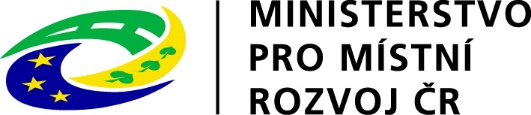 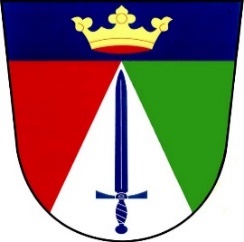 ÚZEMNÍ PLÁN LUŠTĚNICE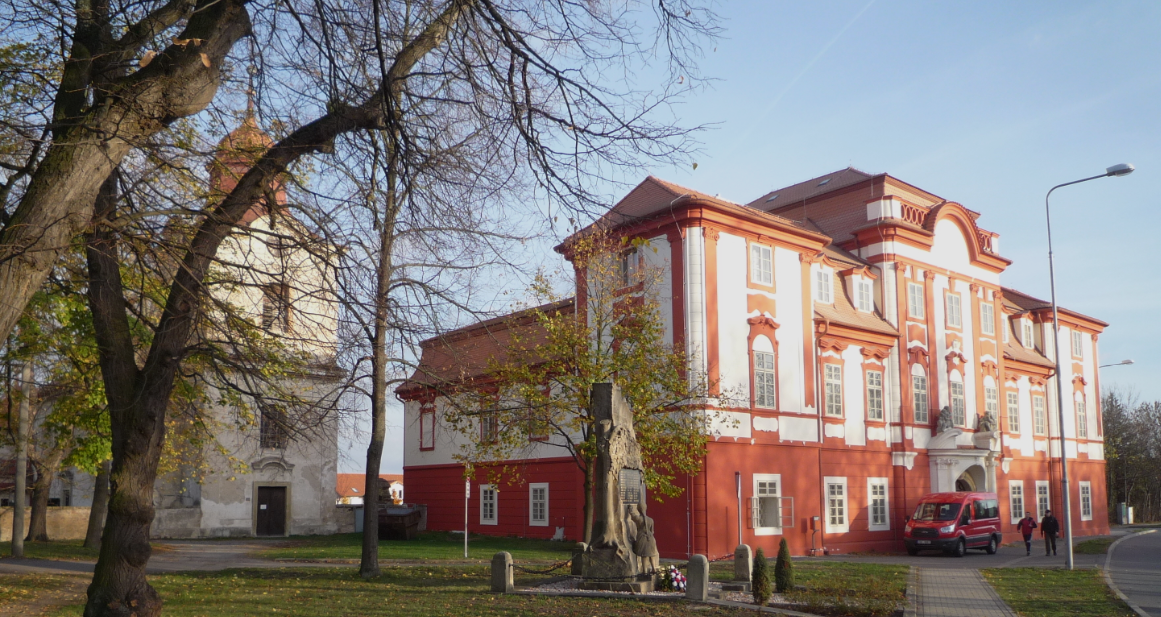 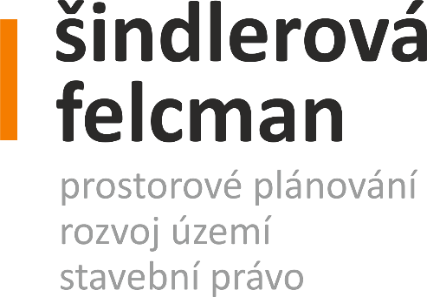 	Duben 2022© šindlerová  I  felcman, 2022ZADAVATELObec LuštěniceBoleslavská 171, 294 42 LuštěniceUrčený zastupitel:				Mgr. Magdalena Fišerová, starostka obcePOŘIZOVATELObecní úřad LuštěniceBoleslavská 171, 294 42 LuštěniceOprávněná úřední osoba pořizovatele:	Mgr. Magdalena Fišerová, starostka obceVýkonný pořizovatel: 		Mgr. Bc. Jindřich Felcmanosoba splňující kvalifikační požadavky pro územně plánovací činnost 
dle ustanovení § 24 zákona č. 183/2006 Sb., o územním plánování a stavebním řádu	tel.: 736 678 750	e-mail: jindrich.felcman@gmail.comZPRACOVATEL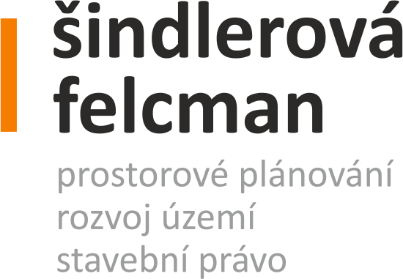 Zodpovědná projektantka:			Ing. arch. Veronika Šindlerová, Ph.D.autorizovaná architektka pro obor architektura, osvědčení ČKA č. 04 019Autoři:		Ing. arch. Veronika Šindlerová, Ph.D. (hlavní projektantka, urbanismus, doprava)autorizovaná architektka pro obor architekturaMgr. Bc. Jindřich Felcman, Ph.D. (regulace, právní supervize)Ing. Václav Hofman (koncepce, zpracování grafické části v GIS)Spoluautoři:				Ing. Václav Jetel, Ph.D. (technická infrastruktura)autorizovaný architekt pro obor územní plánování					Ing. Vojtěch Novotný, Ph.D. (krajina, ÚSES) 					Ing. Milena Morávková (ÚSES)autorizovaná projektantka územních systémů ekologické stabilityTechnická spolupráce:			Ing. Daniel Franke, Ph.D. (supervize zpracování v GIS) OBSAH	Textová částGrafická částI.1		VÝKRES ZÁKLADNÍHO ČLENĚNÍ ÚZEMÍ				1:5 000I.2		HLAVNÍ VÝKRES							1:5 000I.3		VÝKRES VEŘEJNĚ PROSPĚŠNÝCH STAVEB, OPATŘENÍ A ASANACÍ		1:5 0000.	VÝKLAD POJMŮPro účely Územního plánu Luštěnice se definují vybrané pojmy takto:Administrativa: Souhrn různých druhů kancelářských činností v širším slova smyslu, tedy zaměřených jak na zajištění provozu podnikatelských subjektů firem, orgánů veřejné správy či jiných veřejných institucí, tak i kancelářských činností, jejichž výsledkem je samotný produkt určený pro zákazníky či klienty.Drobná architektura: Objekty dotvářející veřejné prostranství, popř. obdobné rozsáhlejší nezastavěné plochy, zvyšující estetickou či uživatelskou hodnotu těchto ploch. Typicky jde o městský mobiliář, přístřešky, pergoly, altány, turistické informační tabule a rozcestníky, sochy a výtvarná díla, drobné sakrální stavby (kapličky, boží muka).Drobná a řemeslná výroba: Malosériová výroba, oproti lehké výrobě s menšími nároky na výměry výrobních a skladovacích ploch a s menšími nároky na měřítko a objem zástavby, zpravidla s nižším počtem zaměstnanců v jednom podniku, závodě či areálu a s nižšími nároky na dopravní obslužnost, často zcela bez nároků na dopravní obslužnost těžkou nákladní dopravou. Její provoz nesmí generovat dopravu takového objemu, aby podstatně zatížil stávající dopravní infrastrukturu, na kterou je plocha pro drobnou a řemeslnou výrobu, resp. s přípustnou drobnou a řemeslnou výrobou napojena.Drobné doplňkové stavby: Účelové stavby, které slouží k provozu a údržbě samotného pozemku a případné hlavní stavby nacházející se na pozemku. Oproti hlavní stavbě musí jít o hmotově a objemově podstatně podružné stavby. Typicky se jedná o garáže, kůlny, altány, pergoly, bazény, skleníky, domácí dílny apod. Drobné objekty občanského vybavení: Podružné stavby obsahující prostor pro obchod či služby dílčího sortimentu, navázaného přímo na kontext konkrétního místa. Typicky jde o trafiky, kiosky, trvalé stánky apod. (např. trafika u zastávky veřejné dopravy, stánek s občerstvením u cyklostezky apod.).Dvojdům / řadové domy: Konstrukčně a stavebně oddělené rodinné domy, které navzájem sdílí jednu či více obvodových stěn. Odlišujícím znakem od rodinného domu obsahujícího více bytů je jejich architektonické uspořádání, ze kterého vyplývá samostatný režim užívání jednotlivých bytů.Hlavní stavba: Stavba s určujícím způsobem využití v rámci pozemku; zároveň se zpravidla jedná o hmotově (prostorově) dominantní stavbu v rámci daného pozemku.Lehká výroba: Průmyslová výroba s vyšším podílem automatizovaných činností, popř. vyšším využitím specializovaných strojů. Vykazuje vysoké prostorové a plošné nároky na samotný provoz i skladování, je provozovaná zpravidla ve velkoprostorových halových stavbách, obsluhovaná je většinou těžkou nákladní dopravou. Až na zvýšenou zátěž z dopravní obsluhy negeneruje jiné negativní vlivy (hluk, vibrace, emise), které by měly vliv na kvalitu prostředí za hranicemi plochy.Nadzemní podlaží: Podlaží, které má úroveň podlahy nebo její převažující části výše nebo rovno 800 mm pod nejvyšší úrovní přilehlého upraveného terénu v pásmu širokém 5,0 m po obvodu domu; výška nadzemního podlaží musí odpovídat standardním požadavkům spojeným se způsobem využití budovy.Občanské vybavení veřejné: Stavby, zařízení a pozemky občanského vybavení podle § 2 odst. 1 písm. m) bodu 3 zákona č. 183/2006 Sb., o územním plánování a stavebním řádu, v platném znění (dále jen „Stavební zákon“), tedy stavby, zařízení a pozemky sloužící například pro vzdělávání a výchovu, sociální služby a péči o rodiny, zdravotní služby, kulturu, veřejnou správu, ochranu obyvatelstva zřizované nebo užívané ve veřejném zájmu.Občanské vybavení: Občanské vybavení veřejné a dále pozemky staveb a zařízení pro obchodní prodej, tělovýchovu a sport, stravování, služby, vědu a výzkum, lázeňství.Objekty drobného obchodu, služeb a administrativy: Stavby obsahující prostor pro všeobecnou podnikatelskou činnost, která může i nemusí předpokládat styk s koncovými zákazníky. Objekty objemově, měřítkově a výškově nepřekračující ostatní stavby v dané ploše s rozdílným způsobem využití. Provoz objektu nevyvolává násobně větší dopravní zátěž, než jaká existuje na přilehlých veřejných komunikacích před realizací záměru.Podíl nezastavěné části stavebního pozemku: Podíl té části stavebního pozemku, na které nejsou umístěny nadzemní stavby, a která není ani žádným způsobem zpevněna, umožňuje přirozené zasakování vod a růst vegetace, vč. keřů a stromů.Podlažnost: Počet nadzemních podlaží nad sebou bez započítání podkroví. Pokud se počet nadzemních podlaží v různých částech budovy liší, a to z důvodu nerovnosti terénu, uvažuje se vždy největší počet nadzemních podlaží dosažený na straně budovy orientované směrem k nejbližšímu přilehlému veřejnému prostranství. V případě, že je spolu se stanovením maximální podlažnosti stanovena i přípustnost podkroví, je podlažnost značena např. jako 2+P (2 nadzemní podlaží + podkroví).Podkroví: Přístupný a účelově využívaný (k bydlení, práci, skladování apod.) vnitřní prostor budovy nalézající se převážně v prostoru pod šikmou střechou, umístěný nad posledním nadzemním podlažím budovy, v němž maximálně polovina obvodových stěn přesahuje výšku 1,6 m od úrovně podlahy podkroví.Přidružená nerušící výroba: Výrobní činnost s malými nároky na zdroje a toky materiálu a s malými nároky na dopravní obslužnost. Objekty objemově, měřítkově a výškově nepřekračující ostatní stavby v dané ploše s rozdílným způsobem využití. Přístřešek: Stavba jednoduché konstrukce, která není ze všech svých stran uzavřená a poskytuje tak pouze krátkodobé útočiště před nepříznivými povětrnostními vlivy.Původní terén: Tvar zemského povrchu (reliéf terénu a jeho výškové poměry) před zahájením terénních úprav, novou výstavbou nebo úpravou stávající zástavby.Související dopravní infrastruktura: Dopravní infrastruktura sloužící primárně pro uspokojení potřeb uživatelů plochy s rozdílným způsobem využití, ve které se nachází, včetně ploch navazujících. Jejím účelem je primárně dopravní obsluha těchto ploch odpovídající vymezenému hlavnímu a přípustnému (popř. podmíněně přípustnému) využití ploch. Neslouží tak k zajištění nadmístních či tranzitních dopravních potřeb.Související technická infrastruktura: Technická infrastruktura sloužící primárně pro uspokojení potřeb uživatelů plochy s rozdílným způsobem využití, ve které se nachází, včetně ploch navazujících. Jejím účelem je napojení těchto ploch na jednotlivé systémy technické infrastruktury potřebné pro vymezené hlavní a přípustné (popř. podmíněně přípustné) využití ploch. Neslouží tak k obsluze území v nadmístním měřítku.Stavební čára: Pomyslná linie vytvořená průčelími hlavních staveb umístěných podél veřejného prostranství. Dle typu struktury zástavby může být stavební čára závazná, nezávazná či nedefinovaná, k veřejnému prostranství může přiléhat těsně či s odstupem.závazná stavební čára: Průčelí hlavních staveb musí být s touto linií souběžné;nezávazná stavební čára: Průčelí hlavních staveb nesmí tuto linii směrem k veřejnému prostranství překročit, nicméně nemusí být souběžné (může mít od linie odstup).Ustupující podlaží: Poslední podlaží stavby ustoupené od líce obvodových stěn podlaží pod ním o min. 1,5 m, a to alespoň podél 60 % délky obvodu tohoto podlaží. V případě blokové zástavby postačí ustupující podlaží na čelní straně stavby.Uživatelé plochy: Dle stanoveného využití plochy jde o její obyvatele, případně návštěvníky či rekreanty, dále o pracovníky, zákazníky, klienty či dodavatele provozů nacházejících se v dané ploše.Venkovský charakter zástavby: Soubor charakteristických znaků zástavby tradičních středočeských venkovských usedlostí, venkovských chalup a domků, který se vyznačuje převážně:obdobnou hmotou a výškou sousedních staveb bez silných kontrastů mezi objemy jednotlivých staveb;zástavbou se šikmými sedlovými střechami a využitelným podkrovím; výškou zastřešení stavby přesahující výšku jednoho nadzemního podlaží, zástavba vytváří střešní krajinu vizuálně se uplatňující z veřejných prostranství;pravidelnou uliční frontou, jejíž narušení novou výstavbou, přestavbou či asanací staveb je nevhodné.Veřejná dopravní a technická infrastruktura nadřazených systémů: Veřejná dopravní a technická infrastruktura určená k obsluze území v měřítku celé obce či v nadmístním měřítku. Je hierarchicky nadřazená související dopravní a technické infrastruktuře.Zvlášť stísněné podmínky: Charakter těchto podmínek vychází z požadavků na odstup staveb zakotvených ve vyhlášce č. 501/2006 Sb., o obecných požadavcích na využívání území, a odpovídá zástavbě, kdy hlavní stavba na sousední hlavní stavbu některou ze stěn přímo navazuje, popř. je její odstup menší než vyhláškou stanovených 7 m. Při aplikaci Územního plánu Luštěnice se uplatní kolizní pravidlo přednosti speciálních ustanovení před obecnými:Je-li stanoven režim pro širší množinu činností a zároveň stanoven specifický režim pro konkrétně vymezenou činnost spadající do šířeji vymezené množiny, uplatní se režim vztažený na konkrétně vymezenou činnost.Je-li stanoven režim pro šířeji vymezené území a zároveň je pro konkrétní území stanoven režim specifický, uplatní se pravidlo vztažené na konkrétní území.Uplatnění tohoto kolizního pravidla se nevztahuje na aplikaci obecných pravidel uvedených v kapitole B a C.1, které tvoří základní interpretační rámec pro výklad ustanovení speciálních.VYMEZENÍ ZASTAVĚNÉHO ÚZEMÍNa území obce Luštěnice se vymezují zastavěná území ke dni 31. 7. 2021. ZÁKLADNÍ KONCEPCE ROZVOJE ÚZEMÍ OBCE, OCHRANY A ROZVOJE JEHO HODNOTZákladní koncepce rozvoje území obce LuštěniceStanovují se tyto základní zásady koncepce rozvoje území obce Luštěnice, graficky vyjádřené ve Schématu č. 1 – Schéma základní koncepce rozvoje území obce Luštěnice: zachovat stávající sídelní strukturu obce Luštěnice sestávající ze tří hlavních vzájemně prostorově oddělených obytných sídel Luštěnice, Zelená a Voděrady a malého produkčně obytného sídla U Nádraží a produkčního sídla Josefov:respektovat specifickou identitu každého ze tří hlavních obytných sídel Luštěnice, Zelená a Voděrady, danou u každého sídla jejich jedinečným historickým vývojem,zamezit vzájemnému srůstání zástavby Luštěnic, Zelené a Voděrad, jakož i srůstání zástavby těchto tří hlavních obytných sídel se zástavou sídel na území sousedních obcí; zachovat přitom robustní nezastavěný pás volné krajiny mezi sídly,na území obce Luštěnice nezakládat žádná nová sídla;rozvíjet a posilovat postavení sídla Luštěnice jakožto jádrového obytného sídla obce a správního a kulturního střediska obce:rozvoj občanského vybavení v sídle Luštěnice rozvíjet v kapacitách, které budou odpovídat potřebám a poptávce obyvatel celé obce, jakož i obyvatel spádových sídel sousedních obcí,rozvíjet obytnou funkci sídla Luštěnice a tím podporovat udržitelnost provozu veřejných infrastruktur;sídlo Zelená rozvíjet primárně jako klidné obytné sídlo s benefitem bezprostřední vazby na kvalitní krajinné a rekreační zázemí v podobě masivu lesa:přiměřeně rozvíjet obytnou funkci sídla Zelená, a to ve vazbě na stávající obytnou zástavbu,doplňovat zařízení základního občanského vybavení s požadavky na pěší dostupnost z obytné zástavby sídla,nepřipustit rozvoj výrobních a skladovacích areálů v takovém rozsahu, který by mohl narušit kvalitní a klidné obytné prostředí sídla,připustit oživení sídla Zelená rozvojem plošně náročnějších zařízení občanského vybavení a rekreace využívajících přímou vazbu na krajinné a rekreační zázemí sídla;stabilizovat sídlo Voděrady jako drobné venkovské obytné sídlo, bez nároků na zásadní plošný rozvoj zástavby:případným rozvojem nebytových funkcí nenarušit klidné obytné prostředí sídla;prostorově izolovaná převážně produkční sídla U Nádraží a Josefov stabilizovat, připustit kvalitativní rozvoj omezující negativní vlivy areálů na okolí, popř. jen dílčí plošný rozvoj; území obce rozvíjet s ohledem na plánovanou přeložku silnice I/38 – obchvat Luštěnic:zachovat dostatečný odstup obytné zástavby sídel od trasy přeložky silnice I/38,rozvíjet záhumenní pás zahrad a sadů mezi západním okrajem zástavby sídla Luštěnice a přeložkou silnice I/38,rozvíjet pěší a cyklistické propojení Luštěnic a Zelené napříč trasou přeložky silnice I/38,v návaznosti na realizaci přeložky silnice I/38 humanizovat a kultivovat ulici Boleslavskou a náves v Luštěnicích;rozvíjet vzájemné propojení všech tří hlavních obytných sídel Luštěnice, Zelená a Voděrady cestní sítí komfortní pro nemotorovou dopravu;chránit a dále rozvíjet stávající základní strukturu volné krajiny obce Luštěnice, sestávající z masivu lesa zasahujícího na jihozápadní okraj území obce a intenzivně zemědělsky obhospodařované krajiny na zbytku území obce;chránit a plošně zásadně rozvíjet krajinnou osu tvořenou nivou řeky Vlkavy a potoka Dobrovky, rozvíjet a posilovat přitom přírodní a hydrologické funkce těchto vodních toků a jejich niv;rozvíjet cestní síť ve volné krajině propojující jednotlivá sídla na území obce Luštěnice se sídly sousedních obcí, zvyšující prostupnost volné krajiny a posilující vazby všech tří hlavních obytných sídel na lesní komplex nacházející se v jihozápadní části území obce.Výše stanovené základní zásady koncepce rozvoje území obce Luštěnice představují určující principy řešení Územního plánu Luštěnice; jeho ostatní ustanovení v kap. C až I musí být i v případě změny Územního plánu Luštěnice s těmito zásadami v souladu, jinak se nepoužijí.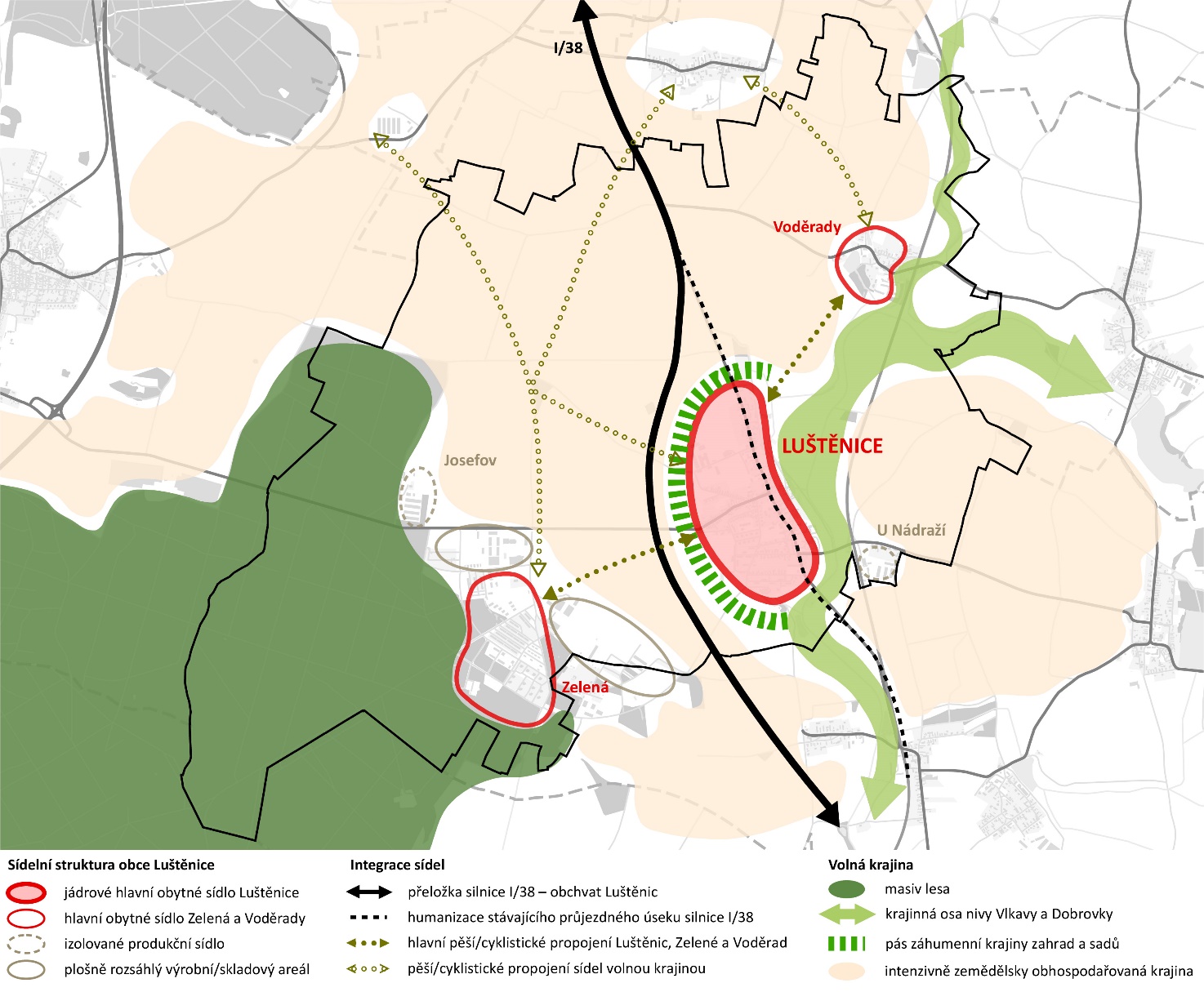 Schéma č. 1: Schéma základní koncepce rozvoje území obce Luštěnice.Základní koncepce ochrany a rozvoje hodnot území obce Luštěnice Stanovují se tyto zásady koncepce ochrany a rozvoje přírodních a krajinných hodnot území obce Luštěnice:respektovat a chránit komplex lesa v jihozápadní části území obce, rozvojem cestní sítě v krajině navazovat na existující lesní cesty a tím posilovat význam tohoto lesního komplexu i pro rekreaci obyvatel obce; v přímé vazbě na zastavěné území sídla Zelená připustit intenzivnější rekreační využití lesních pozemků pro rekreaci;chránit a rozvíjet krajinnou osu území obce tvořenou nivou řeky Vlkavy a potoka Dobrovky, rozvíjet její přírodní hydrologické a ekostabilizační funkce, zamezit umísťování nové zástavby a zamezit intenzivnímu zemědělskému hospodaření v této nivě;chránit stávající vodní plochy v sídle Voděrady jakožto významnou přírodní i kompoziční hodnotu sídla;rozvíjet pás záhumenní krajiny okolo sídel Luštěnice a Voděrady jakožto významný kompoziční znak venkovských sídel v zemědělské krajině a zároveň opatření pro zlepšení obytných podmínek v sídlech zajišťující izolaci sídel od okolní intenzivně obhospodařované zemědělské krajiny;respektovat primárně produkční funkci zemědělských ploch nacházejících se na převážné části území obce, zároveň ovšem významně posilovat jejich ekologickou stabilitu doplňováním ploch přírodní a přírodě blízké zeleně typu remízků či mezí; stejně tak rozvíjet rekreační kvalitu zemědělských ploch zahuštěním cestní sítě včetně doprovodných alejí či stromořadí;soustavu přírodních a přírodě blízkých ploch dotvářet primárně realizací prvků územního systému ekologické stability a tím zvyšovat ekologickou stabilitu krajiny;zastavěné území a zastavitelné plochy využívat maximálně efektivně a úsporně a tím chránit okolní volnou krajinu na území obce před neúměrnou exploatací zástavby.Stanovují se tyto zásady koncepce ochrany a rozvoje kulturních hodnot území obce Luštěnice:chránit charakter dochované historické venkovské zástavby ve stavebně nejstarších částech sídla Luštěnice a v celém sídle Voděrady, s poměrně hustou zástavbou venkovských domů a hospodářských stavení; při umisťování nových staveb či změnách stávajících staveb vycházet z typických historicky dochovaných prvků a znaků dané urbanistické struktury podrobně stanovených v kapitole F; respektovat architektonické a historické hodnoty nemovitých kulturních památek, jakož i dalších areálů a staveb s urbanistickými či architektonickými hodnotami:historický soubor kostela sv. Martina, fary, areál zámku se zahradou a hospodářským dvorem č.p. 3 a 4 v ul. Nádražní v Luštěnicích,bývalá obecná škola v Luštěnicích,sokolovna v Luštěnicích;kaple ve Voděradech;chránit tyto stavby jako vizuální dominanty, při jejich změnách respektovat jejich architektonické hodnoty a vycházet z jejich urbanistického uspořádání, při změnách stávajících staveb a při doplňování nových staveb v blízkosti těchto staveb vizuálně nenarušit jejich dominantní pozici v obrazu sídel Luštěnice a Voděrady;Stanovují se tyto zásady koncepce ochrany a rozvoje civilizačních hodnot území obce Luštěnice:chránit a dále rozvíjet stávající nejvýznamnější areály veřejného občanského vybavení na území obce jakožto zařízení zásadní pro kvalitu života a kvalitu obytného prostředí v obci a pro zajištění sociální soudržnosti jejích obyvatel: areál mateřské školy, základní školy, sokolovny, obecního úřadu, knihovny, kostela sv. Martina, zařízení sociálních služeb Domov u Anežky – středisko Luštěnice, hřbitov;chránit a dále rozvíjet sportovní areál s fotbalovým hřištěm a koupalištěm vč. zázemí a doplňkových hřišť v Luštěnicích jako jeden z nejvýznamnějších areálů občanského vybavení v obci, zásadní pro kvalitu života a obytného prostředí v obci a pro zajištění sociální soudržnosti jejích obyvatel;dále rozvíjet obslužné funkce sídla Luštěnice v jeho jádru podél ulice Boleslavská doplňováním zařízení veřejného a komerčního občanského vybavení;posilovat primárně tranzitní funkci silnice I/38, a to přeložením silnice mimo zastavěné území obce;chránit a dále rozvíjet systém veřejných prostranství zahrnující veřejná prostranství jednotlivých sídel stejně jako navazující cestní síť ve volné krajině, a to jako určující prvek zajišťující prostupnost území obce pro pěší a cyklistický pohyb; navrhovaný rozvoj nesmí zhoršit podmínky prostupnosti území obce pro nemotorovou dopravu;novou zástavbou navazovat na stávající síť veřejných pozemních komunikací a v rámci nich vedených systémů technické infrastruktury, návrhem nových komunikací podporovat propojování komunikací, zajišťovat tak maximálně efektivní dopravní obsluhu území obce.URBANISTICKÁ KONCEPCE A KOMPOZICEZásady urbanistické koncepce a kompozice obce LuštěniceStanovují se tyto zásady urbanistické koncepce a kompozice jako výchozí podklad pro rozhodování o změnách v území sídla Luštěnice:rozvíjet primárně obytnou funkci sídla, a to v návaznosti na zastavěné území obce s přímou vazbou na existující komunikační síť;rozvíjet a posilovat obslužnou funkci jádra sídla utvářeného okolo návsi a podél ulice Boleslavská, zde podporovat vyšší míru promísení různých využití a vyšší zastoupení občanského vybavení a připustit tomu odpovídající kapacitnější a hmotnější zástavbu;v návaznosti na realizaci přeložky silnice I/38 humanizovat a kultivovat hlavní urbanistickou osu sídla Luštěnice tvořenou ulicí Boleslavská; rozvoj prostoru návsi a samotné ulice a navazujících veřejných prostranství koncipovat jako ústřední veřejná prostranství obce s primárně pobytovou a společenskou funkcí;chránit strukturu a charakter dochované historické venkovské zástavby ve stavebně nejstarších částech sídla Luštěnice, vymezených jako plochy smíšené obytné venkovské (SV) a jako plochy bydlení venkovského (BV), s poměrně hustou zástavbou venkovských domů a hospodářských stavení; při umisťování nových staveb či změnách stávajících staveb vycházet z typických historicky dochovaných prvků a znaků dané urbanistické struktury podrobně specifikovaných v podmínkách prostorového uspořádání příslušných typů ploch s rozdílným způsobem využití; respektovat stávající urbanistickou strukturu souborů bytových domů vymezených jako plochy bydlení hromadného (BH), a to zachováním vysokého podílu veřejně přístupných parkových ploch v zástavbě bytovými domy;rozvíjet zelený pás záhumenních zahrad, pastvin či sadů okolo sídla s cílem zajistit plynulý přechod zástavby sídla do navazující intenzivně zemědělsky obhospodařované volné krajiny, zajistit harmonické zakomponování zástavby sídla do okolní otevřené krajiny a zajistit oddělení zástavby sídla od přeložky silnice I/38. Stanovují se tyto zásady urbanistické koncepce a kompozice jako výchozí podklad pro rozhodování o změnách v území sídla Zelená: rozvíjet primárně obytnou funkci sídla, a to v rámci zastavěného území v rozsáhlých prolukách a nevyužitých areálech, s přímou vazbou na existující komunikační síť;rozvoj zástavby sídla usměrnit primárně do středu sídla a na jihozápadní okraj sídla; zajistit přitom optimální prostupnost sídla a hierarchizaci sítě veřejných prostranství, souběžně s rozvojem obytné funkce rozvíjet také občanské vybavení kapacitně odpovídající potřebám obyvatel sídla Zelená a v pěší dostupnosti z obytných ploch sídla Zelená;na jižním okraji sídla ve vazbě na les, v ploše 020-P, připustit oživení sídla rozvojem plošně náročnějších zařízení komerčního občanského vybavení využívajících přímé vazby na krajinné a rekreační zázemí sídla;zachovat a nezmenšovat odstup výrobních a skladových areálů v Zelené od obytných částí sídla, vhodným urbanistickým řešením zástavby a provozu v plochách výroby a skladování jakož i v sousedních plochách bydlení snižovat rizika vzájemných střetů obou využití;respektovat a rozvíjet stávající urbanistickou strukturu souborů bytových domů vymezených jako plochy bydlení hromadného – panelové domy (BHp) a jako plochy bydlení hromadného – Zelená (BHz), charakterizovanou vysokým podílem veřejně přístupných parkových ploch v zástavbě.Stanovují se tyto zásady urbanistické koncepce a kompozice jako výchozí podklad pro rozhodování o změnách v území sídla Voděrady: respektovat soustředěnou urbanistickou strukturu sídla Voděrady, vyznačující se zástavbou původně zemědělských usedlostí a domků koncentricky uspořádaných okolo křížení dvou hlavních ulic vedených sídlem ze západu na východ a ze severu na jih; sídlo rozvíjet přednostně v prolukách ve stávající zástavbě, neumožnit plošný rozvoj zástavby;chránit stávající vodní plochy v sídle Voděrady jakožto významnou přírodní i kompoziční hodnotu sídla, rozvíjet a kultivovat veřejná prostranství v blízkosti těchto vodních ploch;chránit charakter historické venkovské zástavby v celém sídle Voděrady s poměrně hustou zástavbou venkovských domů, usedlostí a hospodářských stavení; při umisťování nových staveb či změnách stávajících staveb vycházet z typických historicky dochovaných prvků a znaků dané urbanistické struktury, podrobně specifikovaných v podmínkách prostorového uspořádání příslušných typů ploch s rozdílným způsobem využití; rozvíjet zelený pás záhumenních zahrad, pastvin či přírodních ploch okolo sídla s cílem zajistit přechod zástavby sídla do intenzivně zemědělsky obhospodařovaných ploch a zároveň zajistit harmonické zakomponování sídla zástavby do okolní zemědělské krajiny. Zásady plošného uspořádání území obce LuštěnicePodle významu a podle míry plánovaných změn v území, tedy podle míry plánované cílené intervence ke změnám v území, a dále dle vztahu vymezení ploch k hranici zastavěného území, se vymezují tyto kategorie ploch s rozdílným způsobem využití a koridorů, resp. ploch územních rezerv:plochy stabilizované, tj. plochy s vysokou mírou stability způsobu využití i prostorové struktury zástavby, resp. způsobu využití a struktury volné krajiny, u nichž se v návrhovém období územního plánu nepředpokládá potřeba zásadní změny jejich stávajícího charakteru, významu, způsobu využití, ani prostorového uspořádání;plochy změn, tj. plochy, u nichž je v návrhovém období územního plánu žádoucí a pravděpodobná zásadní změna jejich stávajícího způsobu využití nebo prostorového uspořádání; plochy změn územní plán dále rozlišuje na:plochy zastavitelné (Z) dle § 2 odst. 1 písm. j) Stavebního zákona, vymezené vždy mimo zastavěné území a určené primárně k zastavění; plochy přestavby (P) dle § 2 odst. 1 písm. l) Stavebního zákona, vymezené vždy v rámci zastavěného území a určené primárně k zastavění;plochy změn v krajině (K) dle § 2 odst. 1 písm. k) Stavebního zákona, tj. plochy, které nejsou určeny primárně k zastavění a jsou určeny ke změně využití či uspořádání krajiny; koridory změn (X) dle § 2 odst. 1 písm. i) Stavebního zákona, v jejichž ploše lze umístit stavbu nebo opatření nestavební povahy v poloze, která nejlépe vyhovuje místním podmínkám (zpravidla po prověření vedení v podrobnější dokumentaci); přepokládá se, že plocha koridoru nebude pro daný způsob využití využita v plném rozsahu, ale jen v rozsahu nezbytném pro realizaci příslušné liniové stavby nebo příslušného opatření nestavební povahy.Stanovují se následující plochy s rozdílným způsobem využití dle převládajícího způsobu využití:Stanovují se následující koridory dle převládajícího způsobu využití:Stanovují se podrobné podmínky využití jednotlivých typů ploch s rozdílným způsobem využití a jednotlivých koridorů, které jsou obsaženy v kapitole F.1 Podmínky pro využití ploch s rozdílným způsobem využití. Vymezení ploch změn (vymezení zastavitelných ploch, ploch přestavby a ploch změn v krajině)Vymezují se následující plochy změn bydlení:Vymezují se následující plochy změn občanského vybavení:Vymezují se následující plochy změn veřejných prostranství:Vymezují se následující plochy změn smíšené obytné:Vymezují se následující plochy změn dopravní infrastruktury:Vymezují se následující plochy změn výroby a skladování:Vymezují se následující plochy změn zeleně:Vymezují se následující plochy změn zemědělské:Vymezují se následující plochy změn lesní:Vymezují se následující plochy změn přírodní:Vymezují se následující plochy změn smíšené nezastavěného území:Vymezení koridorů změnVymezují se následující koridory změn pro umístění vedení dopravní infrastruktury:Vymezuje se následující koridor změny pro umístění vedení technické infrastruktury:Koridory změn nebo jejich části, vymezené v tomto územním plánu pro umístění vedení dopravní nebo technické infrastruktury, zanikají datem nabytí právní moci správního aktu umožňujícího užívání předmětné stavby (např. kolaudačního souhlasu), pro něž je koridor vymezen, umístěných v příslušném koridoru. Pro plochy s rozdílným způsobem využití překryté plochami koridorů nedotčené realizací staveb, pro něž je daný koridor vymezen, zůstává po zániku daného koridoru platný způsob využití stanovený v územním plánu pro plochy s rozdílným způsobem využití zobrazené pod plochou daného koridoru.Systém sídelní zeleně Vymezuje se systém sídelní zeleně jako soubor ploch převážně nezastavěných, poskytujících prostor vzrostlé rekreační, okrasné i přírodní vegetaci v zastavěném území a v bezprostřední návaznosti na něj. Systém sídelní zeleně tvoří tyto vymezené prvky: veřejná zeleň, aleje a doprovodná zeleň v rámci ploch veřejných prostranství (PV); plochy veřejné zeleně (ZV) vymezené jako základní prvky systému sídelní zeleně obce,plochy zahrad obytných (ZO) vymezené v návaznosti na plochy pro bydlení;plochy zahrad a sadů (ZS) vymezené v zastavěném území sídel či v přímé návaznosti na něj;plochy krajinné zeleně (NK) vymezené v zastavěném území sídel či v přímé návaznosti na něj;plochy smíšené nezastavěného území – sady a záhumenní zahrady (NSs) vymezené po obvodu zástavby sídla Luštěnice;plochy lesa rekreačního (NLr) vymezené v návaznosti na zastavěné území sídla Zelená;zeleň v obytné zástavbě v rámci ploch bydlení hromadného (BH, BHp, BHz), soukromá zeleň na zahradách v rámci ostatních ploch bydlení (BK, BV, BP) a v rámci ploch smíšených obytných (SH, SV, SZ). zeleň v rámci areálů občanského vybavení (OV, OK, OS a OH);stávající i navrhovaná stromořadí a aleje podél cest a silnic, směřující ze zastavěného území obytných sídel do volné krajiny.Stanovuje se rozvíjet doprovodnou zeleň ulic a dalších veřejných prostranství v plochách veřejných prostranství (PV) zařazených do systému sídelní zeleně, a to jako prostředek ke zlepšení estetického a mikroklimatického prostředí sídel.Stanovuje se rozvíjet plochy veřejné zeleně (ZV) zařazené do systému sídelní zeleně především pro poskytnutí prostoru pro setkávání a shromažďování obyvatel obce a jejich krátkodobou rekreaci v sídlech a pro zlepšení estetického a mikroklimatického prostředí sídel; pro doplnění systému sídelní zeleně se nově vymezuje tato plocha změny veřejné zeleně (ZV): 071-P pro rozšíření parku na návsi v Luštěnicích.Stanovuje se rozvíjet plochy zahrad obytných (ZO) zařazené do systému sídelní zeleně především pro poskytnutí prostoru pro každodenní rekreaci na soukromých pozemcích navazujících bezprostředně na stavby pro bydlení, umožňující také drobnou pěstitelskou a chovatelskou činnost a pro zabránění intenzivní zástavbě na větších zahradách; pro doplnění systému sídelní zeleně se vymezuje tato plocha změny zahrad obytných (ZO): 140-Z v sídle Voděrady pro vytvoření zázemí obytné zahrady u stávajícího rodinného domu.Stanovuje se rozvíjet plochy zahrad a sadů (ZS) zařazené do systému sídelní zeleně především pro poskytnutí prostoru pro rekreaci a extenzivní hospodaření charakteru zahradničení, či sadaření na soukromých pozemcích, popř. pro doplnění veřejných prostranství s převahou zeleně, v obou případech se sekundárním efektem pro zlepšení estetických a mikroklimatických vlastností sídel. Stanovuje se rozvíjet plochy krajinné zeleně (NK) zařazené do systému sídelní zeleně vedle přírodních funkcí především pro zlepšení estetického a mikroklimatického prostředí sídel.Stanovuje se rozvíjet plochy smíšené nezastavěného území – sady a záhumenní zahrady (NSs) zařazené do systému sídelní zeleně především pro vytvoření pásu záhumenních zahrad, sadů, pastvin a extenzivně zemědělsky využívaných pozemků mezi zástavbou obytného sídla Luštěnice a okolních zemědělsky obhospodařovaných ploch; pro doplnění systému sídelní zeleně se vymezují tyto plochy změn smíšené nezastavěného území – sady a záhumenní zahrady (NSs): 570-K, 571-K, 572-K, 573-K, 574-K, 575-K, 576-K a 577-K pro vytvoření záhumenního pásu podél západního a jižního obvodu zástavby Luštěnic za účelem ochrany obytné zástavby sídla Luštěnice před emisemi ze zemědělských ploch (prach, splavy půdy, zemědělská chemie), před emisemi z dopravy z přeložky silnice I/38, a zároveň pro harmonické zakomponování sídla do okolní zemědělské krajiny.Stanovuje se rozvíjet plochy lesa rekreačního (NLr) zařazené do systému sídelní zeleně pro podporu rozvoje mimoprodukčních funkcí lesa se zaměřením na jeho rekreační využití, posilující vazby zástavby sídla Zelená na jeho krajinné zázemí; pro doplnění systému sídelní zeleně se vymezují tyto plochy změn lesa rekreačního (NLr): 520-K a 521-K pro zajištění podmínek pro každodenní rekreaci obyvatel sídla Zelená.Stanovuje se rozvíjet plochy vegetace v rámci ploch bydlení (BH, BHp, BHz, BK, BV, BP) a v rámci ploch smíšených obytných (SH, SV, SZ) především pro poskytnutí prostoru pro rekreaci na plochách veřejné zeleně u bytových domů, popř. v převážně nezastavěných zahradách u rodinných domů jejich uživatelům a sekundárně zlepšení estetického a mikroklimatického prostředí obytných sídel. Stanovuje se rozvíjet plochy vegetace v plochách občanského vybavení (OV, OK, OS a OH) především pro poskytnutí prostoru pro rekreaci uživatelům staveb v těchto plochách a sekundárně zlepšení estetického a mikroklimatického prostředí obytných sídel.Koncepční prvek kompozice volné krajiny stromořadí/alej podél cesty/silnice stanoví požadavky na ochranu a rozvoj stromořadí či alejí v rámci rozvoje cestní sítě v krajině; podmínky pro jeho aplikaci v navazujících řízeních jsou detailně stanovené v kapitole E.1.Systém sídelní zeleně může být doplněn veřejně přístupnými plochami vegetace kdekoliv v zastavěném území obce a v návaznosti na něj.KONCEPCE VEŘEJNÉ INFRASTRUKTURYDopravní infrastrukturaSilniční doprava – pozemní komunikace pro silniční motorová vozidlaStanovuje se utvářet a rozvíjet na území obce Luštěnice prostorově a provozně ucelený a spojitý systém pozemních komunikací pro provoz silničních motorových vozidel, zemědělské a lesnické techniky, systém funkčně a významově hierarchizovaný dle urbanisticko-dopravní funkce jednotlivých komunikací, sestávající na území obce Luštěnice z těchto kategorií pozemních komunikací:silnice I. třídy (sběrné, resp. rychlostní);silnice II. třídy (dopravně obslužné);silnice III. třídy (dopravně obslužné);místní komunikace III. třídy (obslužné);místní komunikace IV. třídy, na kterých je umožněn smíšený provoz (obytné zóny, pěší zóny);veřejně přístupné účelové komunikace (zejména polní cesty, lesní cesty a další komunikace, z nichž mohou některé po splnění zákonných požadavků sloužit ke zpřístupnění pozemků ve volné krajině i pro motorovou dopravu). V grafické části se ve výkrese I.2 Hlavní výkres vymezují: plochy komunikací pro silniční motorová vozidla vyššího dopravního významu, tj.  plochy silnic a dopravně významných místních komunikací, jako plochy dopravy silniční (DS);plochy komunikací pro silniční motorová vozidla nižšího dopravního významu, tj.  plochy místních obslužných komunikací, plochy místních komunikací se smíšeným provozem a plochy veřejně přístupných účelových komunikací, jako součást ploch veřejných prostranství (PV), resp. jako integrální součást ploch s jiným rozdílným způsobem využití.Vymezuje se koridor dopravy silniční (DS.k) 01-X v šířce 100 m s lokálními rozšířeními v místech křižovatek pro umístění vedení přeložky silnice I/38 Luštěnice – Újezd (obchvat Luštěnic), včetně všech souvisejících staveb, součástí a příslušenství nezbytných k realizaci této přeložky silnice (typicky náspy, zářezy, mosty, propustky, chodníky, přeložky navazujících místních a účelových komunikací atp.) a včetně mimoúrovňové křižovatky MÚK Luštěnice na křížení se silnicí II/275 a včetně křižovatkového napojení na stávající silnici I/38 severně od Luštěnic.Vymezuje se plocha dopravy silniční (DS) 090-P pro přeložku silnice II/275 podél železniční tratě č. 071, jako součást navrhovaného mimoúrovňového křížení silnice II/275 s železniční tratí č. 071 jižně od Luštěnic.Vymezuje se koridor dopravy silniční (DS.k) 02-X v proměnlivé šířce 50 až 100 m s lokálními rozšířeními v místech křižovatek pro umístění vedení nové místní komunikace sběrné či obslužné pro přímé dopravní napojení výrobního areálu v Zelené na silnici II/275 mimo obytné území sídla Zelená, včetně všech souvisejících staveb, součástí a příslušenství nezbytných k realizaci této komunikace (typicky náspy, zářezy, mosty, propustky, chodníky, přeložky navazujících místních a účelových komunikací atp.) a včetně křižovatkového napojení na silnici II/275.Stanovuje se stávající průjezdní úsek silnice I/38, ostatní úseky silnice II/275 mimo výše uvedené přeložky, jakož i silnici III/27510 stabilizovat ve svých trasách a v rámci nich připustit jejich modernizaci, homogenizaci a odstranění případných dopravních závad.  Stanovuje se přitom zároveň humanizovat a dopravně zklidňovat průjezdní úseky všech silnic zástavbou sídel.Stanovuje se stabilizovat a dále rozvíjet systém komunikací nižšího dopravního významu pro silniční motorová vozidla, zabezpečující primárně dopravní dostupnost a dopravní obsluhu jednotlivých částí obce Luštěnice, jednotlivých pozemků a staveb na nich a také dopravní dostupnost a prostupnost volné krajiny, tvořený těmito kategoriemi pozemních komunikací s těmito funkcemi v rámci komunikačního systému obce:místní komunikace III. třídy (funkční skupiny C – obslužné, s funkcí obslužnou), plnící primárně obslužnou funkci;místní komunikace IV. třídy (funkční skupiny D, podskupiny D1 – komunikace se smíšeným provozem – obytné zóny nebo pěší zóny), plnící primárně funkci komunikací se sdíleným pohybem chodců a cyklistů a silničních motorových vozidel, umožňující rovněž dopravní obsluhu přilehlých nemovitostí;veřejně přístupné účelové komunikace (zejména polní, lesní cesty a další komunikace, z nichž mohou některé po splnění zákonných požadavků sloužit ke zpřístupnění pozemků ve volné krajině i pro motorovou dopravu), zajišťující primárně prostupnost volné krajiny, zpřístupnění zemědělských a lesních pozemků a zpřístupnění vybraných sídel, pozemků a ploch ve volné krajině.Vymezují se plochy změn veřejných prostranství (PV) 058-Z, 059a-P, 059b-Z, 060a-P, 060b-Z, 061a-P, 061b-Z, 062-P, 063-P, 064a-P, 064b-Z a 065-P pro místní komunikace obslužné funkční skupiny C anebo místní komunikace se smíšeným provozem chodců a vozidel funkční podskupiny D1 pro rozvoj systému místních komunikací pro provoz silničních motorových vozidel na území obce, konkrétně pro zajištění dopravního napojení a dopravní obsluhy ploch změn vymezených pro rozvoj zástavby.Neobsazeno.Stanovuje se nově vymezované plochy změn vyžadující dopravní obsluhu dopravně napojovat vždy přednostně na stávající pozemní komunikace, a to přednostně do stávajících křižovatek, pokud jejich technické řešení a kapacita takové připojení umožní.Vymezují se plochy změn veřejných prostranství (PV) 050-Z, 051-Z, 052-Z, 053-Z, 054-Z, 055-Z, 056-Z a 057-Z pro umístění veřejně přístupných účelových komunikací pro obnovení zaniklých historických cest a pro umístění nových cest ve volné krajině, s cílem zlepšení dopravní obsluhy přilehlých zemědělských pozemků ve volné krajině a pro zlepšení prostupnosti volné krajiny pro pěší a cyklistický pohyb.Železniční dopravaVymezuje se koridor dopravy železniční (DZ.k) 10-X v šířce 60 m s lokálními zúženími v místě průchodu stávající zástavbou Luštěnic (Nádražní) a Voděrad pro umístění vedení stavby zdvoukolejnění a zvýšení traťové rychlosti železniční tratě č. 071 Nymburk – Mladá Boleslav, včetně všech souvisejících staveb, součástí a příslušenství nezbytných k realizaci tohoto záměru (typicky náspy, zářezy, mosty, propustky, opěrné zdi, chodníky, zabezpečovací zařízení, zastávky a stanice, nástupiště, podchody, přeložky navazujících místních a účelových komunikací, atp.).Stanovuje se stabilizovat na území obce Luštěnice železniční zastávky Luštěnice a Voděrady v co nejpřímější vazbě na zástavbu každého ze sídel a obě zastávky peronizovat a zabezpečit jejich bezbariérový přístup. Pěší a cyklistická dopravaStanovuje se zajišťovat základní pěší a cyklistické vazby v území a prostupnost celého území obce Luštěnice včetně prostupnosti volné krajiny pro chodce a cyklisty vymezením prostorově spojitého systému veřejných prostranství, tvořeného zejména plochami veřejných prostranství (PV) a plochami veřejné zeleně (ZV) a doplněného plochami dopravy silniční (DS).Stanovuje se respektovat a stabilizovat stávající cestní síť ve volné krajině, síť polních a lesních cest, zajišťující vedle zpřístupnění zemědělských a lesních pozemků také prostupnost volné krajiny pro pěší a cyklistický pohyb. Stávající cesty ve volné krajině se ve výkrese I.2 Hlavní výkres vymezují jako stabilizované plochy veřejných prostranství (PV), podružnější cesty ve volné krajině jsou pak součástí ploch s jiným způsobem využití, zejména pak ploch lesních či ploch zemědělských.Pro zlepšení prostupnosti volné krajiny pro chodce a cyklisty se vymezují plochy změn veřejných prostranství (PV) 050-Z, 051-Z, 052-Z, 053-Z, 054-Z, 055-Z, 056-Z a 057-Z pro umístění veřejně přístupných účelových komunikací (polních cest), současně navržených pro zlepšení dopravní obsluhy přilehlých zemědělských pozemků.Vymezuje se koridor dopravy cyklistické (DC.k) 20-X pro umístění vedení stezky pro chodce a cyklisty propojující centrum sídla Luštěnice s centrem sídla Zelená pro nemotorovou dopravu. Stanovuje se křížení stezky pro chodce a cyklisty s navrženou přeložkou silnice I/38 řešit jako mimoúrovňové, podjezdem stezky pro chodce a cyklisty pod přeložkou silnice.Technická infrastrukturaStanovuje se respektovat stávající funkční systémy technické infrastruktury (dále jen „TI“), omezení vyplývající z jejich existence (limity využití území) a při umisťování staveb a zařízení TI rovněž zásady koordinace technického vybavení území (dle ČSN 73 6005).Konkrétní poloha napojení ploch změn (ploch zastavitelných a ploch přestavby) na systémy TI se územním plánem explicitně nevymezuje a bude řešena v rámci jednotlivých stupňů projektové dokumentace ve vztahu ke konkrétnímu uspořádání ploch změn a jejich potřebných kapacit vycházejících ze zpřesněných bilancí.Stanovuje se inženýrské sítě TI přednostně umísťovat ve veřejných prostranstvích, mimo hlavní dopravní prostory, pokud to vlastnosti veřejných prostranství umožňují.Stanovuje se stavby a zařízení TI v zastavěném území a zastavitelných plochách primárně umisťovat do ploch technické infrastruktury (TI), ploch veřejných prostranství (PV, ZV), do ploch dopravy (DS, DZ), a na základě zpřesnění konkrétních záměrů do ploch koridorů technické infrastruktury (X). V ostatních plochách, v zastavěném území a v zastavitelných plochách, je možné umísťovat stavby a zařízení související technické infrastruktury. V těchto plochách je možné umísťovat nadřazené systémy technické infrastruktury jen pokud by jejich umístění mimo tyto plochy vyvolalo nepřiměřeně vyšší náklady. V nezastavěném území lze nadřazené systémy technické infrastruktury umísťovat do ostatních ploch a mimo koridory, jen pokud není jejich trasa zpřesněna vymezením příslušného koridoru nebo pokud není jejich umístění zpřesnění vymezením příslušné plochy.Stabilizované plochy technické infrastruktury jsou zobrazeny ve výkrese I.2 Hlavní výkres. Stabilizované trasy a stavby TI a omezení z nich vyplývající (limity využití území) zobrazitelné v měřítku územního plánu jsou znázorněny ve výkrese II.1 Koordinační výkres jako překryvné plošné, liniové a bodové grafické značky.Pro vybrané významné stavby a zařízení TI jsou vymezeny koridory, a to jako plošný překryvný prvek.Zásobování vodouSystém zásobování pitnou vodou je v obci stabilizován.Stanovuje se napojení ploch určených pro umístění staveb, které dle svého druhu a potřeby vyžadují zásobování vodou, na veřejnou vodovodní síť obce. Stanovuje se potřeba revitalizovat vodní nádrž u hasičské stanice jako hlavní zdroj požární vody a vybudovat k nádrži přístup s dostatečnými dopravními parametry. Odvádění a likvidace odpadních vodSystém odvádění a likvidace odpadních vod (kanalizace) je v obci stabilizován. Stanovuje se napojení ploch pro stavby podle druhu a potřeby vyžadující likvidaci odpadních vod na kanalizační stokovou síť obce.Stanovuje se kanalizaci v navržených plochách změn řešit jako oddílnou splaškovou s napojením na stávající stokovou síť. Podmínečně přípustná je likvidace splaškových vod akumulací v bezodtokých jímkách nebo prostřednictvím lokálních ČOV (mikročistíren), a to za podmínky, že není technicky možné a ekonomicky přijatelné napojení na splaškovou kanalizaci.Vymezuje se koridor technické infrastruktury (TI.k) 30-X pro umístění vedení výtlačné kanalizační stoky ze stávající čerpací stanice Luštěnice po místo napojení na stávající již realizovanou výtlačnou kanalizační stoku, včetně všech souvisejících staveb, součástí a příslušenství nezbytných k realizaci této kanalizační stoky. Vymezuje se koridor technické infrastruktury (TI.k) 31-X pro umístění vedení výtlačné kanalizační stoky z navrhované čerpací stanice Zelená, která bude umístěná ve stabilizované ploše technické infrastruktury v rámci stávajícího areálu ČOV Zelená,  po místo napojení na stávající již realizovanou výtlačnou kanalizační stoku, včetně všech souvisejících staveb, součástí a příslušenství nezbytných k realizaci této kanalizační stoky.Odvádění srážkových (dešťových) vod z ploch změn bude řešeno přednostně vsakem (zasakovací jímky či zářezy), retencí, nebo jejich kombinací. V případě prokázání nemožnosti takového řešení pro konkrétní záměr mohou být srážkové vody ze zastavitelné plochy odvedeny způsobem dle platných právních předpisů.Stanovuje se srážkové vody z pozemních komunikací a ostatních veřejných ploch vsakovat nebo zadržovat ve vhodných plochách co nejblíže místu jejich spadu. V případě prokázání nemožnosti takového řešení pro konkrétní záměr mohou být srážkové vody ze zastavitelné plochy odvedeny způsobem dle platných právních předpisů.Zásobování elektrickou energiíEnergetickou koncepci vymezených ploch změn se navrhuje založit vždy na dvojcestném zásobování energiemi, a to na kombinacielektrická energie + zemní plyn;elektrická energie + alternativní ekologické obnovitelné zdroje nezávislé na veřejných sítích technické infrastruktury.Systém rozvodu elektrické energie je stabilizován a nevyžaduje koncepční změny.Stanovuje se respektovat a zachovat stabilizované stavby a zařízení pro přenos a distribuci elektrické energie včetně veřejného osvětlení. Umožňuje se realizace případných záměrů na modernizaci vedení VVN.Na celém území obce se připouští změny rozvodné sítě nevymezené konkrétně v územním plánu, jako jsou posílení vedení, náhrada nadzemního vedení podzemním, změna provedení trafostanic apod., pokud budou provedeny ve stávajících trasách, ve veřejných prostranstvích, nebo se souhlasem vlastníků pozemků.Připouští se umísťování zařízení na využití solární energie ve formě technologických zařízení pouze umístěných přímo na stavbách v zastavěném území a v zastavitelných plochách na celém území obce s výjimkou případů, kdy by byly narušeny urbanistické, architektonické a kulturní hodnoty území, nebo pokud by se předmětná zařízení nepříznivě pohledově uplatňovala z veřejných prostranství.Zásobování plynemStávající systém zásobování obce zemním plynem je dlouhodobě stabilizován a bude zachován. Případné budoucí posílení regulační stanice nevyžaduje vymezení nových ploch.Zásobování teplemStanovuje se zachovat stávající systém využívání lokálních zdrojů tepla s preferencí využití zemního plynu. U záměrů, kde není technicky možné napojení na STL plynovod, se stanovuje využití technologií šetrnějších ke kvalitě ovzduší, zejména s využitím primární energie z biomasy, elektrické energie, propan-butanu, tepelných čerpadel a solárních termických systémů.Elektronické komunikace / TelekomunikaceStávající systém elektronických komunikačních rozvodů a zařízení na území obce je dlouhodobě stabilizován a zůstane zachován.Stanovuje se respektovat a zachovat stabilizované stavby a zařízení elektronických komunikací.Odpadové hospodářstvíStávající systém odvozu a likvidace komunálního odpadů je funkční, stabilizovaný a zůstane zachován. Stanovuje se v nově vymezených zastavitelných plochách v navazujících stupních projektové dokumentace prověřit a případně vymezit plochy pro umístění nádob na tříděný odpad s ohledem na docházkovou vzdálenost z ploch bydlení.Ochrana před povodněmi – snižování ohrožení území živelními a jinými pohromamiStanovuje se respektovat záplavové území řeky Vlkavy a nevymezovat v něm žádné zastavitelné plochy nad rámec zastavěného území a neumožňovat tak rozšiřování zástavby v záplavovém území mimo zastavěné území. Nevymezují se plochy ani koridory změn pro žádná protipovodňová opatření stavební či nestavební povahy. S ohledem na možné ohrožení přívalovými dešti se stanovuje podmínka, že stávající povrchová zařízení na odvádění srážkových vod, zejména retenční nádrže (plochy W), strouhy, příkopy a propustky, nesmí být rušeny a musí být řádně udržovány, a to bez ohledu na vlastnictví pozemků.Pro zvýšení retence srážkové vody v ploše povodí, jako prevence před povodněmi, se vymezují konkrétní opatření ve volné krajině uvedené v kapitole E.6 tohoto územního plánu.Občanské vybaveníStanovuje se chránit na území obce Luštěnice plochy stávajících významných areálů, staveb a zařízení občanského vybavení jako základních předpokladů soudržnosti společenství obyvatel obce:areál mateřské školy,areál základní školy,areál sokolovny,obecní úřad,knihovna,pošta,kostela sv. Martina, areál zařízení sociálních služeb Domov u Anežky – středisko Luštěnice,areál domu seniorů v Luštěnicích,hřbitov v Luštěnicích,sportovní areál s fotbalovým hřištěm a koupalištěm v Luštěnicích.Stanovuje se rozvíjet občanské vybavení přednostně v plochách občanského vybavení; pro plošný rozvoj občanského vybavení se vymezují následující plochy změn:plocha občanského vybavení komerčního (OK) 020-P pro umístění i plošně náročnějších zařízení občanského vybavení využívajících přímé vazby na kvalitní krajinné a rekreační zázemí sídla Zelená;plochy sportu (OS) 030a-P, 030b-P a 030c-Z pro plošný rozvoj sportovního areálu v sídle Luštěnice;plochy sportu (OS) 031-P, 032-P a 033-P pro umístění nových sportovišť a sportovních zařízení v sídle Zelená;plocha hřbitovů (OH) 040-P pro plošný rozvoj stávajícího hřbitova v sídle Luštěnice.Stanovuje se koncepční prvek veřejné infrastruktury – podmínka vymezení pozemku veřejného občanského vybavení v ploše přestavby smíšené obytné – Zelená (SZ) 080a-P v sídle Zelená o výměře umožňující umístění základního občanského vybavení kapacitně odpovídajícího potřebám cílového stavu obyvatel sídla Zelená, nejméně však o výměře 1 500 m2.Stanovuje se rozvíjet občanské vybavení slučitelné s bydlením přednostně v plochách smíšených obytných (SH, SV, SZ).V plochách bydlení hromadného (BH, BHp a BHz) je přípustné umísťovat provozovny drobného obchodu a služeb odpovídající měřítku maximálně jednotlivého bytu, v plochách bydlení v rodinných domech (BK, BV a BP) je přípustné umísťovat objekty drobného obchodu, služeb a administrativy odpovídající měřítku maximálně jednotlivého rodinného domu.Do ploch veřejných prostranství a veřejné zeleně vymezených v územním plánu či vzniklých v rámci ploch jiného způsobu využití je možné umísťovat drobné objekty občanského vybavení.Veřejná prostranstvíStanovuje se na území obce Luštěnice respektovat a dále rozvíjet prostorově spojitou soustavu veřejných prostranství, klíčovou pro zajištění hlavních prostorových a provozních vazeb v území obce Luštěnice a pro zajištění optimální prostupnosti území obce, propojující jednotlivá obytná sídla obec navzájem a propojující je i se sídly sousedních obcí, propojující obytná sídla obce taktéž s navazující volnou krajinou a garantující optimální prostupnost celého území obce Luštěnice pro pěší a cyklistický pohyb, sestávající z těchto typů ploch: plochy veřejných prostranství (PV) – ulice, chodníky, stezky pro chodce a cyklisty a polní a lesní cesty a další plochy přístupné všem bez omezení; plochy veřejné zeleně (ZV) – významné veřejně přístupné plochy s převahou ploch vegetace;veřejně přístupné plochy splňující zákonné znaky veřejných prostranství, zahrnuté do ostatních ploch s rozdílným způsobem využití nacházejících se v zastavěném území či v zastavitelných plochách.Pro rozvoj systému veřejných prostranství na území obce Luštěnice se vymezují následující plochy změn veřejných prostranství (PV): plochy 050-Z, 051-Z, 052-Z, 053-Z, 054-Z, 055-Z, 056-Z a 057-Z 058-Z, 059a-P, 059b-Z, 060a-P, 060b-Z, 061a-P, 061b-Z, 062-P, 063-P, 064a-P, 064b-Z a 065-P pro doplnění sítě místních a veřejně přístupných účelových komunikací, rozšíření a úpravy stávajících místních a veřejně přístupných účelových komunikací a veřejně přístupných cest ve volné krajině.Neobsazeno.Pro rozvoj systému veřejných prostranství na území obce Luštěnice se vymezují následující plochy změn veřejné zeleně (ZV): plocha 070-Z pro vytvoření nového lokálního parku ve významné rozvojové ploše pro bydlení na severozápadním okraji zástavby sídla Luštěnice;plocha 071-P pro dotvoření parku na centrální návsi sídla Luštěnice.V zastavitelné ploše sportu (OS) 030c-Z se stanoví podmínka vymezení veřejného prostranství bez započtení pozemních komunikací o výměře min. 1 500 m2.Veřejná prostranství je možné, v souladu s podmínkami pro využití ploch s rozdílným způsobem využití, umísťovat jako součást dalších ploch s rozdílným způsobem využití, zejména ploch smíšených obytných (SH, SV, SZ), ploch bydlení (BH, BHp, BHz, BK, BV, BP), ploch občanského vybavení (OV, OK, OS, OH) a ploch dopravní infrastruktury (DS, DZ).  Ve všech plochách veřejných prostranství, přímo vymezených v územním plánu či vzniklých v rámci ploch s jiným způsobem využití, je připuštěno umísťování drobné architektury a drobných objektů občanského vybavení, za podmínky, že jejich umístění nenaruší prostupnost a veřejnou přístupnost plochy.KONCEPCE USPOŘÁDÁNÍ KRAJINYZákladní koncepce uspořádání krajinyStanovuje se chránit volnou krajinu jako nedílnou a nezastupitelnou součást území obce, která vytváří jeden celek se zastavěným územím obce a využívat volnou krajinu primárně pro zemědělskou a lesnickou činnost a hospodaření, pro každodenní rekreaci obyvatel obce, pro turistiku a pro přirozené přírodní procesy. Jako hodnoty krajinného rázu se stanovuje na území obce Luštěnice chránit:širokou nivu řeky Vlkavy, včetně doprovodné vegetace řeky;nivu potoka Dobrovky, včetně doprovodné vegetace toku;přechod zástavby jádrového sídla Luštěnice a sídla Voděrady do otevřené krajiny přes nezastavěný pás zahrad či sadů;siluetu zástavby jádrového sídla Luštěnice s dominantou kostela sv. Martina, a to zejména při pohledech od Újezdu;siluetu zástavby jádrového sídla Luštěnice utopené ve vzrostlé vegetaci při pohledech od Voděrad;drobné měřítko zástavby historických částí sídel Luštěnice a Voděrady, z něhož vybočují pouze významné budovy;rybníky ve Voděradech;velké zahrady mezi rybníky na jihozápadě Voděrad;drobné měřítko volné krajiny mezi východním okrajem zástavby sídla Luštěnice a nivou řeky Vlkavy;les U Kalu;remíz u Lomu.Stanovuje se chránit existující aleje a stromořadí podél cest a silnic a navrhuje se jejich doplňování jak podél stávajících cest a silnic tak podél navrhovaných nových cest a silnic ve volné krajině v souladu s vymezenými koncepčními prvky kompozice volné krajiny stromořadí/alej podél cesty/silnice, zobrazené ve výkrese I.2 Hlavní výkres. Stanoví se následující požadavky na ochranu stávajících stromořadí podél cest a silnic ve volné krajině a pro jejich doplnění a rozvoj:nejsou přípustné stavby, opatření a změny využití území, jejichž následkem by bylo kácení vymezených stávajících stromořadí a alejí bez rovnocenné náhrady;jsou přípustná opatření a změny využití území umožňující realizaci navrhovaných stromořadí a alejí;v případě projektování nových komunikací, případně úprav stávajících komunikací, podél nichž je vymezeno navrhované stromořadí, resp. navrhovaná alej, je třeba upřednostnit řešení umožňující realizaci stromořadí či aleje, buď v ploše komunikace, nebo v sousední ploše; realizace stromořadí či aleje nemusí být součástí projektu, pouze bude-li prokázána nemožnost jeho umístění vzhledem k nezbytné šířce komunikace a nedostupnosti pozemků pro rozšíření prostoru komunikace. Všechny ekologicky stabilní plochy v nezastavěném území, zejména lesy, vodní plochy a toky a přírodní a přírodě blízké plochy krajinné zeleně budou přednostně chráněny pro nestavební využití a pro ekologické funkce krajiny, při zachování možnosti umisťování staveb vymezených jako přípustných v podmínkách využití ploch s rozdílným způsobem využití zakotvených v kapitole F. tohoto územního plánu. Tyto plochy budou vytvářet prostorově spojitý systém.Pozemky zemědělského půdního fondu, vymezené tímto územním plánem jako plochy zemědělské (NZ, NZt) budou využívány přednostně pro zemědělskou činnost. Na pozemcích zemědělského půdního fondu mohou být bez změny územního plánu realizována opatření pro ochranu půdy proti vodní či větrné erozi a pro zvýšení prostupnosti krajiny a pro zvyšování její retenční schopnosti, zejména polní cesty, protierozní průlehy, meze apod.Pro zlepšení stability břehových porostů a kvality ve vodních tocích a pro jejich správu a údržbu se stanovuje v návaznosti na hranice vodních ploch a toků ponechat volně přístupný pruh veřejné zeleně, krajinné zeleně, případně luk a pastvin anebo lesa v šíři minimálně 6 m od břehové linie. Tento pruh nepřipustit intenzivně zemědělsky obhospodařovat, zejména pak orat.Vymezení ploch v krajině a podmínky pro změnu jejich využití Jako plochy v krajině se vymezují všechny nestavební plochy mimo zastavěné území a mimo zastavitelné plochy, tedy vodní plochy a toky (W), zemědělská půda (NZ), zemědělská půda – louky, pastviny a extenzivní sady (NZt), les (NL), les rekreační (NLr), krajinná zeleň (NK) a plochy smíšené nezastavěného území – sady a záhumenní zahrady (NSs). Plochy v krajině se vymezují jako plochy s vyloučením umisťování staveb s výjimkou přípustnosti staveb dle § 18 odst. 5 Stavebního zákona, a to pouze v rozsahu stanoveném v podmínkách pro využití těchto ploch v kapitole F.1 Podmínky pro využití ploch s rozdílným způsobem využití tohoto územního plánu a současně v rozsahu stanoveném v kapitole E.3 tohoto územního plánu. V rámci ploch vodních a vodohospodářských – vodní plochy a toky (W) budou z důvodu zvýšení ekologické stability krajiny, ochrany vod a zvýšení biodiverzity zachovány a doplňovány břehové porosty a další drobné prvky krajinné zeleně včetně rozptýlené zeleně a bylinných porostů. Jsou vyloučeny změny a úpravy, které negativně ovlivňují hydrologický režim vodních ploch a vodních toků.  Pro zvýšení ekologické stability krajiny, pro ochranu před erozí zemědělské půdy, ochranu před povodněmi, ochranu kvality vody ve vodních tocích a pro zvýšení biodiverzity na zemědělských plochách je navrženo zatravnění orné půdy, a to v plochách změn v krajině 500-K, 501-K, 502-K, 503-K, 504-K a 505-K se způsobem využití zemědělská půda – louky, pastviny a extenzivní sady (NZt).Podmínky pro změny využití pozemků zemědělského půdního fondu (dále jen „ZPF“) nezařazených do zastavitelných ploch (Z) nebo do ploch změn v krajině (K) jsou stanoveny následující:při organizaci ZPF nebudou degradovány či odstraňovány ekologicky stabilnější krajinné prvky jako např. meze, remízy, skupiny stromů apod.;podíl orné půdy nebude zvyšován na úkor ekologicky stabilnějších prvků krajiny, je žádoucí širší spektrum zemědělských kultur pozemků, včetně trvalých travních porostů a extenzivních sadů; vylučuje se odvodnění vlhkých či zamokřených trvalých travních porostů a mokřadů;je přípustné odstraňování zařízení plošného odvodnění;v plochách zemědělských (NZ) a plochách zemědělských – louky, pastviny a extenzivní sady (NZt) budou z důvodu zvýšení ekologické stability krajiny, ochrany půd a zvýšení biodiverzity zachovány a doplňovány ekologicky stabilnější drobné krajinné prvky (remízy, meze a další ekologicky stabilní plochy) včetně rozptýlené vegetace a bylinných porostů, vodních ploch a vodních toků.Tyto podmínky platí také pro plochy změn v krajině na plochy zemědělské – louky, pastviny a extenzivní sady (NZt).Kolem obvodu zástavby sídla Luštěnice se jako ochrana před negativními vlivy hospodaření na zemědělské půdě (prašnost, zápach apod.), jako ochrana před negativními vlivy přeložky silnice I/38, jako ochrana nivy řeky Vlkavy a zároveň jako plynulý vegetační přechod obytné zástavby sídla Luštěnice do navazující volné zemědělsky obhospodařované krajiny vymezuje pás území tvořený jednak plochami změn v krajině krajinné zeleně (NK) 556-K, 557a-K, 557b-K, 558-a-K, 558c-K, které jsou součástí ÚSES a dále plochami změn v krajině smíšenými nezastavěného území – sady a záhumenní zahrady (NSs) 570-K, 571-K, 572-K, 573-K, 574-K, 575-K, 576-K a 577-K.Pro zvýšení ekologické stability krajiny, podporu přirozené či přírodě blízké druhové skladby, zvýšení biodiverzity a zlepšení vodního režimu krajiny jsou zejména v prameništích a v údolních nivách potoků a dalších vodních toků, včetně občasných, navrženy plochy změn v krajině krajinné zeleně (NK) 530-K, 535-K, 536b-K, 537b-K, 539-K, 540-K, 552-K, 553-K, 554-K a 555-K a pro zajištění podmínek pro realizaci skladebných prvků ÚSES jsou navrženy plochy změn v krajině krajinné zeleně (NK) 531-K, 532-K, 533-K, 534-K, 536a-K, 537a-K, 538-K, 539-K, 540-K, 541a-K, 541b-K, 542-K, 543-K, 544-K, 545-K, 546a-K, 546b-K, 547-K, 548a-K, 548b-K, 549-K, 550-K, 551-K, 556-K, 557a-K, 557b-K, 558a-K, 558b-K, 558c-K, 559-K, 560-K, 561-K, 562-K, 563-K, 564-K, 565-K, 566-K a 567-K. Výše zmíněné plochy mají dle specifických podmínek jejich konkrétní polohy také funkci protipovodňovou a protierozní. Změny využití území v plochách lesa a lesa rekreačního (NL, NLr), plochách krajinné zeleně (NK), plochách zemědělské půdy – louky, pastviny a extenzivní sady (NZt) a plochách smíšených nezastavěného území – sady a záhumenní zahrady (NSs) na jinou kulturu s nižší ekologickou stabilitou, než je kultura původní, je možná pouze ve výjimečných, nezbytných a zvlášť odůvodněných případech. Vyloučena je taková změna v rámci ploch ÚSES a v lokalitách se středním až vysokým rizikem eroze a v nivách.Změna využití území v plochách krajinné zeleně (NK) na pozemky určené k plnění funkce lesa je možná, pokud není v rozporu s cílovým stavem ÚSES.Na území obce Luštěnice se nevymezuje žádná plocha těžby nerostných surovin.Územní systém ekologické stabilityVymezují se prvky územního systému ekologické stability (dále jen „ÚSES“) na regionální a lokální úrovni, a to jako překryvná vrstva nad vymezenými plochami s rozdílným způsobem využití. Režim využití jednotlivých skladebných částí ÚSES je režimem speciálním vůči obecně vymezeným podmínkám využití ploch s rozdílným způsobem využití.Vymezují se následující skladebné prvky ÚSES na regionální úrovni, stanovuje se pro ně následující cílové využití a navrhují se pro ně následující opatření:Vymezují se následující skladebné prvky ÚSES na lokální úrovni, stanovuje se pro ně následující cílové využití a navrhují se pro ně následující opatření:Cílové využití představuje konečný stav skladebných částí ÚSES zajišťující v požadované míře ekologickou stabilitu a biologickou diverzitu. Cílové využití je určeno podmínkami ploch s rozdílným způsobem využití a specifikací uvedenou v článcích § E18 a § E19.Pro zachování funkčnosti ÚSES jsou v rámci ÚSES stabilizovány plochy lesů (NL), krajinné zeleně (NK), vodní plochy a toky (W) a veřejné zeleně (ZV) a pro založení nových prvků ÚSES anebo pro zlepšení funkčnosti prvků ÚSES jsou navrženy plochy změn v krajině krajinné zeleně (NK) 531-K, 532-K, 533-K, 534-K, 536a-K, 537a-K, 538-K, 539-K, 540-K, 541a-K, 541b-K, 542-K, 543-K, 544-K, 545-K, 546a-K, 546b-K, 547-K, 548a-K, 548b-K, 549-K, 550-K, 551-K, 556-K, 557a-K, 557b-K, 558a-K, 558b-K, 558c-K, 559-K, 560-K, 561-K, 562-K, 563-K, 564-K, 565-K, 566-K a 567-K.Ve skladebných částech regionálního ÚSES je přípustnost staveb a zařízení dle § 18 odst. 5 Stavebního zákona omezena na stavby pro vodní hospodářství, pro ochranu přírody a krajiny, pro snižování nebezpečí ekologických a přírodních katastrof a pro odstraňování jejich důsledků a na liniové stavby veřejné dopravní a technické infrastruktury. Za podmínky, že neomezí funkčnost skladebné části v ÚSES jako celku, je přípustné umísťování staveb pro rozvoj cestní sítě pro chodce a cyklisty a jinou nemotorovou dopravu a nezbytných staveb pro zlepšení podmínek pro extenzivní nepobytovou rekreaci, včetně herních prvků, mobiliáře atp.Stanovuje se nepřípustnost oplocování skladebných prvků ÚSES, a to v žádné jejich části. Stanovuje se provádět biologická a biotechnická opatření ve skladebných částech ÚSES a jejich případné hospodářské využití s ohledem na zajištění funkčnosti skladebných částí ÚSES pro ekologickou stabilitu území a zvýšení biodiverzity. Stanovuje se v rámci prvků ÚSES zachovat přírodní nebo přírodě blízký stav stálých i občasných vodních toků a vodních ploch a jejich břehových porostů. Pokud jsou vodní toky upravené, budou v rámci hranic skladebných částí ÚSES revitalizovány do přírodě blízké podoby a budou doplněny břehové porosty a podle možností umožněn přirozený vývoj koryta vodních toků.Prostupnost krajiny a její rekreační využíváníPro obsluhu pozemků ve volné krajině a pro pohyb ve volné krajině se vymezuje systém veřejně přístupných silnic, místních a účelových komunikací zařazených primárně v plochách dopravy silniční (DS) a v plochách veřejných prostranství (PV). S cílem zajištění podmínek prostupnosti volné krajiny pro pěší a cyklistický rekreační pohyb se stabilizují všechny existující veřejně přístupné účelové komunikace v krajině a vymezují se jako stabilizované plochy veřejných prostranství (PV). Pro zachování a zlepšení prostupnosti volné krajiny pro pěší a cyklistický pohyb se stanovuje cestní síť ve volné krajině napojovat na soustavu veřejných prostranství v zastavěném území a v zastavitelných plochách jednotlivých sídel. Tato napojení se nebudou soustřeďovat do jedné či dvou lokalit a zvýhodňovat je tak, ale bezproblémový přístup do volné krajiny se stanovuje umožnit rovnoměrně ze všech částí sídel. Jednotlivé cesty v krajině budou vzájemně propojovány a budou tak vytvářet okruhy pro každodenní pěší a cyklistickou rekreaci.Prostupnost volnou krajinou nesmí být narušena oplocením pozemků ve volné krajině. Oplocování pozemků zemědělského půdního fondu a lesních pozemků je podmíněně přípustné pouze v rámci sadů, plantáží, lesních školek a obdobných pěstebních ploch, na kterých je nutné zabezpečit ochranu majetku, avšak vždy mimo veřejně přístupné komunikace a cesty.Pro zlepšení podmínek prostupnosti volné krajiny obce Luštěnice pro pěší a cyklistický rekreační pohyb se vymezují zastavitelné plochy a plochy přestavby veřejných prostranství (PV) ve volné krajině 050-Z, 051-Z, 052-Z, 053-Z, 054-Z, 055-Z, 056-Z a 057-Z a koridor dopravy cyklistické (DC.k) 20-X.Pro zajištění podmínek pro každodenní rekreaci obyvatel sídla Zelená se vymezují plochy lesa rekreačního (NLr) 520-K a 521-K.Za oplocení nejsou považovány dočasné oplocenky na lesních pozemcích a dočasná ohrazení pastvin pomocí ohradníku či dřevěných bradel. Ani tyto dočasné stavby však nesmí narušovat síť místních a účelových komunikací a dalších cest a bránit volné migraci živočichů a průchodnosti krajinou pro pěší a cyklistický pohyb. V případě narušení sítě místních a veřejně přístupných účelových komunikacích tímto typem dočasných staveb je nezbytné zajistit technickými opatřeními (branka, můstek, pro zvěř neprůchodný rošt atp.) možnost jejich volného průchodu na vhodném místě pozemku.Protierozní opatřeníPro zajištění protierozní ochrany území před vodní i větrnou erozí se stanovuje stabilizovat plochy lesů (NL, NLr), krajinné zeleně (NK) a plochy zemědělské – louky, pastviny a extenzivní sady (NZt).Vegetační doprovody cest a jejich odvodňovací příkopy napomáhající ochraně půdy před vodní i větrnou erozí se navrhují jakou součást přípustného využití ploch dopravy silniční (DS) a ploch veřejných prostranství (PV).Protipovodňová opatřeníPro zajištění protipovodňové ochrany území se stanovuje stabilizovat plochy lesů (NL, NLr), krajinné zeleně (NK), veřejné zeleně (ZV) a ploch zemědělská půda – louky, pastviny a extenzivní sady (NZt) a navrhují se plochy změn v krajině krajinné zeleně (NK), zemědělské půdy – louky, pastviny a extenzivní sady (NZt) a smíšené nezastavěného území – sady a záhumenní zahrady (NSs) ve funkčních nivách a ve vztahových zónách vodních toků, s cílem zdržet povodňové průtoky. Využití území ve funkční nivě a vztahových zónách Vlkavy a Dobrovky a jejich přítoků musí naplňovat cíl posilovat ekostabilizační a protipovodňové funkce nivy.Ve vztahových zónách vodních toků se vymezují plochy změn v krajině krajinné zeleně (NK) 530-K, 531-K, 532-K, 533-K, 534-K, 535-K, 536a-K, 536b-K, 537a-K, 537b-K, 538-K, 539-K, 540-K, 552-K, 536a-K, 537a-K, 538-K, 539-K, 540-K, 541b-K, 545-K, 546a-K, 546b-K, 547-K, 548a-K, 548b-K, 549-K, 550-K, 551-K, 552-K, 553-K, 554-K, 555-K, 557b-K, 561-K, 562-K, 563-K a 564-K a zemědělské půdy – louky, pastviny a extenzivní sady (NZt) 500-K. V nivách vodních toků se vymezují plochy změn v krajině zemědělské půdy – louky, pastviny a extenzivní sady (NZt) 500-K, 501-K, 502-K, 503-K, 504-K a 505-K a plochy změn smíšené nezastavěného území – sady a záhumenní zahrady (NSs) 576-K a 577-K.Dobývání ložisek nerostných surovinNa území obce Luštěnice se nevymezuje žádná plocha těžby nerostných surovin.Ve všech zastavitelných plochách je umístění staveb nesouvisejících s dobýváním nerostných surovin podmíněno splněním požadavků zakotvených v § 18 a 18 zákona č. 44/1988 Sb., horní zákon, v platném znění.STANOVENÍ PODMÍNEK PRO VYUŽITÍ PLOCH S ROZDÍLNÝM ZPŮSOBEM VYUŽITÍ A STANOVENÍ PODMÍNEK PROSTOROVÉHO USPOŘÁDÁNÍPodmínky pro využití a prostorové uspořádání ploch s rozdílným způsobem využití a koridorůPro plochy s rozdílným způsobem využití se stanovuje:hlavní využití, tedy převažující účel využití plochy;přípustné využití, tedy další možné využití plochy, které doplňuje hlavní využití, a které nesmí zhoršovat podmínky hlavního využití plochy;podmíněně přípustné využití, tedy využití plochy podmíněné konkrétní věcnou podmínkou; nepřípustné využití, tedy využití v dané ploše zcela vyloučené;podmínky prostorového uspořádání, tedy podmínky určující přípustné prostorové parametry zástavby;investice podmiňující využití plochy (pro vybrané typy ploch).Stanovují se následující podmínky pro využití jednotlivých ploch s různým způsobem využití a podmínky jejich prostorového uspořádání a pro vybrané plochy i další podmínky:Pravidla aplikace podmínek pro využití a prostorové uspořádání ploch s rozdílným způsobem využití Využití ploch a koridorůStanovení podmínek pro využití ploch a koridorů není retroaktivní. Využití ploch a koridorů v rozsahu, ve kterém jsou pro provozovanou činnost řádně zkolaudovány a zároveň nejsou dle podmínek pro využití ploch či koridorů stanovených v kapitole F.1 přípustné, je i nadále možné. Jakékoliv nové stavby, změny staveb, změny využití území a změny vlivu užívání staveb na území vedoucí k intenzifikaci těchto činností již přípustné není. Ve všech plochách v zastavěném území a ve všech zastavitelných plochách je možné umísťovat drobné doplňkové stavby za účelem údržby pozemku a staveb na něm. Maximální výška zástavby a podlažnostMaximální výška zástavby v metrech se stanovuje svisle od úrovně původního (neupraveného) terénu a musí být respektována ve všech bodech půdorysu stavby. Maximální výška zástavby v metrech může být překročena, je-li to nezbytné pro zakomponování stavby do původního terénu s výraznou sklonitostí; maximální výška v metrech musí být v takovém případě dodržena alespoň z průčelí stavby orientovaného k veřejnému prostranství a překročení výšky na ostatních půdorysných stranách stavby nesmí být vyšší, než jaká je úroveň klesání přilehlého původního terénu.Ve vybraných plochách určujících maximální výšku zástavby je kromě údaje o maximální výšce zástavby v metrech navíc stanoven údaj o maximální podlažnosti. V těchto případech musí být v příslušné ploše dodrženy obě tyto podmínky, tedy maximální výška zástavby i podlažnost, zároveň.Podlažností se rozumí počet nadzemních podlaží nad sebou; nadzemním podlažím může být i podkroví. Stanovená podlažnost může být překročena, je-li to nezbytné pro zakomponování stavby do původního terénu s výraznou sklonitostí; stanovená podlažnost musí být v takovém případě dodržena alespoň z průčelí stavby orientovaného k veřejnému prostranství a překročení podlažnosti na ostatních půdorysných stranách stavby nesmí být vyšší, než jaká odpovídá úrovni klesání přilehlého původního terénu.Maximální výška zástavby a v metrech a podlažnost může být překročena ve zvlášť stísněných podmínkách jen do té míry, že výška stavby nepřesáhne výšku hlavní stavby sousedící o více než 3,5 m, pokud na sebe stavby přímo navazují, popř. je jejich odstup menší než 7 m. Maximální výška zástavby stanovená pro vymezené plochy s rozdílným způsobem využití se nevztahuje na:nezbytná technologická zařízení umístěná na stavbách a související s provozem těchto staveb (typicky komíny, antény, zařízení vzduchotechniky či odvětrání, výtahové šachty a strojovny výtahů apod.);samostatné stavby a zařízení technické infrastruktury bodového charakteru jako jsou komíny, stožáry, antény, signální věže apod., s výjimkou budov pro technickou infrastrukturu;věže kostelů, kaplí a jiných sakrálních staveb, věže radnice a dalších významných budov veřejného občanského vybavení. Maximální výška zástavby i podlažnost jsou závazné pro novou zástavbu a změny stávající zástavby zvětšující vnější půdorysné nebo výškové ohraničení stávající zástavby. Stanovení maximální výšky zástavby ani podlažnosti není retroaktivní. Při změnách staveb, které maximální výšku či podlažnost přesahují, není možné odchylku od stanovené hodnoty dále zvětšovat. Navyšování objemu stavby nad stanovenou výškou není přípustné. Při kompletní demolici objektu se jeho obnova novou stavbou musí řídit již platnou regulací v územním plánu.Stanovenou maximální výšku zástavby smí v odůvodněných případech přesáhnout části budov, které v urbanisticky exponované poloze (nároží ulic, osa náměstí apod.) lokálně zvýrazňují urbanistickou strukturu obce nebo významnou polohu budovy v urbanistické struktuře obce (lokální dominanty charakteru věžičky, zvýšeného arkýře, nástavby nad rovinou střechy apod.), není-li to v rozporu s charakterem území. Tyto části budov mohou přesáhnout maximální stanovenou výšku zástavby nejvýše nad jednou třetinou posledního plnohodnotného nadzemního podlaží a nejvýše o 3,0 m.Ostatní podmínky prostorového uspořádáníProstorová regulace vztažená na celou plochu se při výstavbě na její dílčí části aplikuje jako koncepční východisko; struktura zástavby vzniklá na dílčí části plochy by při jejím hypotetickém rozšíření na celou plochu měla nastavené prostorové regulaci této plochy odpovídat.Podmínky prostorového uspořádání jsou závazné pro umisťování nové zástavby a změny stávající zástavby. Stanovení těchto podmínek není retroaktivní. Při změnách stávajících staveb, které stanovené podmínky nerespektují, není možné odchylku od těchto podmínek dále zvyšovat. Při kompletní demolici objektu se jeho obnova musí řídit již platnou regulací dle územního plánu.VYMEZENÍ VEŘEJNĚ PROSPĚŠNÝCH STAVEB A VEŘEJNĚ PROSPĚŠNÝCH OPATŘENÍ, PRO KTERÉ LZE PRÁVA K POZEMKŮM A STAVBÁM VYVLASTNITVeřejně prospěšné stavby, pro které lze práva k pozemkům 
a stavbám vyvlastnitVymezují se tyto veřejně prospěšné stavby, pro které lze práva k pozemkům a stavbám vyvlastnit:Vymezují se tyto koridory pro umístění veřejně prospěšných staveb, pro které lze práva k pozemkům a stavbám v rámci koridoru vyvlastnit:Veřejně prospěšná opatření, pro která lze práva k pozemkům 
a stavbám vyvlastnitVymezují se tato veřejně prospěšných opatření, pro která lze práva k pozemkům a stavbám vyvlastnit:Vyvlastnit práva k pozemkům a stavbám je možné i za účelem realizace staveb a opatření přímo souvisejících a podmiňujících realizaci výše vymezených veřejně prospěšných staveb a opatření. VYMEZENÍ VEŘEJNĚ PROSPĚŠNÝCH STAVEB 
A VEŘEJNÝCH PROSTRANSTVÍ, PRO KTERÉ LZE UPLATNIT PŘEDKUPNÍ PRÁVOVeřejně prospěšné stavby, pro které lze uplatnit předkupní právoNevymezují se žádné veřejně prospěšné stavby, pro které lze uplatnit předkupní právo.Veřejná prostranství, pro která lze uplatnit předkupní právoVymezují se tato veřejná prostranství, pro která lze uplatnit překupní právo: STANOVENÍ KOMPENZAČNÍCH OPATŘENÍ PODLE 
§ 50 ODST. 6 STAVEBNÍHO ZÁKONANestanovují se kompenzační opatření podle § 50 odst. 6 Stavebního zákona.STANOVENÍ POŘADÍ ZMĚN V ÚZEMÍStanovuje se pořadí změn v území pro potřeby koordinace logického postupu změn v území pro plochy změn 003a-P, 003b-Z a 004-Z takto: využití ploch 003a-P a 003b-Z je podmíněno využitím alespoň 70 % výměry plochy 004-Z. ÚDAJE O POČTU LISTŮ ÚZEMNÍHO PLÁNU A POČTU VÝKRESŮ GRAFICKÉ ČÁSTITextová část Územního plánu Luštěnice má celkem 67 stran.Grafická část Územního plánu Luštěnice obsahuje tyto 3 výkresy:I.1	   	VÝKRES ZÁKLADNÍHO ČLENĚNÍ ÚZEMÍ					1:5 000I.2	   	HLAVNÍ VÝKRES								1:5 000I.3		VÝKRES VEŘEJNĚ PROSPĚŠNÝCH STAVEB, OPATŘENÍ A ASANACÍ			1:5 000ZÁZNAM O ÚČINNOSTIZÁZNAM O ÚČINNOSTIoznačení orgánu, který územní plán vydaloznačení orgánu, který územní plán vydalZastupitelstvo obce LuštěniceZastupitelstvo obce Luštěnicedatum nabytí účinnosti územního plánudatum nabytí účinnosti územního plánu23. 5. 202223. 5. 2022jméno a příjmení, funkce oprávněné úřední osoby pořizovatelejméno a příjmení, funkce oprávněné úřední osoby pořizovateleMgr. Magdalena Fišerová, starostka obce LuštěniceMgr. Magdalena Fišerová, starostka obce Luštěniceotisk úředního razítka                                               podpis oprávněné úřední osoby pořizovateleotisk úředního razítka                                               podpis oprávněné úřední osoby pořizovatele……………………………………………………………………………………………………………………………………………………………………………………druh plochy s rozdílným způsobem využití typ plochy s rozdílným způsobem využití kód rozdílného způsobu využití plochyPLOCHY BYDLENÍbydlení hromadnéBHbydlení hromadné – panelové domyBHpbydlení hromadné – ZelenáBHzbydlení koncentrovanéBKbydlení venkovskéBVbydlení příměstskéBPPLOCHY REKREACErekreace individuální v rekreačních domcíchRIPLOCHY OBČANSKÉHO VYBAVENÍobčanské vybavení veřejnéOVobčanské vybavení komerčníOKsportOShřbitovyOHPLOCHY VEŘEJNÝCH PROSTRANSTVÍveřejná prostranstvíPVveřejná zeleňZVPLOCHY SMÍŠENÉ OBYTNÉplochy smíšené obytné historického jádraSHplochy smíšené obytné venkovskéSVplochy smíšené obytné – ZelenáSZPLOCHY DOPRAVNÍ INFRASTRUKTURYdoprava silničníDSdoprava železničníDZPLOCHY TECHNICKÉ INFRASTRUKTURYtechnická infrastrukturaTIPLOCHY VÝROBY A SKLADOVÁNÍvýroba lehkáVLvýroba drobná a řemeslnáVDvýroba zemědělskáVZPLOCHY ZELENĚzahrady obytnéZOzahrady a sadyZSPLOCHY VODNÍ A VODOHOSPODÁŘSKÉvodní plochy a tokyWPLOCHY ZEMĚDĚLSKÉzemědělská půdaNZzemědělská půda – louky, pastviny a extenzivní sadyNZtPLOCHY LESNÍlesNLles rekreačníNLrPLOCHY PŘÍRODNÍkrajinná zeleňNKPLOCHY SMÍŠENÉ NEZASTAVĚNÉHO ÚZEMÍplochy smíšené nezastavěného území – sady a záhumenní zahradyNSsdruh koridoru s rozdílným způsobem využití typ koridoru s rozdílným způsobem využití kód rozdílného způsobu využití koridoruKORIDORY PRO UMÍSTĚNÍ VEDENÍ DOPRAVNÍ INFRASTRUKTURYkoridor dopravy silničníDS.kkoridor dopravy železničníDZ.kkoridor dopravy cyklistickéDC.kKORIDORY PRO UMÍSTĚNÍ VEDENÍ TECHNICKÉ INFRASTRUKTURYkoridor technické infrastrukturyTI.kozn. plochykód využitítyp plochy s rozdílným způsobem využitíkatastrální územívýměra (ha) 001-ZBVbydlení venkovskéVoděrady u Luštěnic0,1696002-ZBVbydlení venkovskéLuštěnice1,0921003a-PBVbydlení venkovskéLuštěnice0,2162003b-ZBVbydlení venkovskéLuštěnice1,4006004-ZBVbydlení venkovskéLuštěnice0,7608005-PBVbydlení venkovskéLuštěnice0,0675006-ZBVbydlení venkovskéVoděrady u Luštěnic0,0288010-PBPbydlení příměstskéLuštěnice2,7469011-ZBPbydlení příměstskéLuštěnice0,4368012-PBPbydlení příměstskéLuštěnice0,8350013a-PBPbydlení příměstskéLuštěnice0,2233013b-ZBPbydlení příměstskéLuštěnice0,5355014a-PBPbydlení příměstskéLuštěnice0,8145014b-ZBPbydlení příměstskéLuštěnice0,0260015-ZBPbydlení příměstskéLuštěnice0,8930016a-PBPbydlení příměstskéLuštěnice0,4056016b-ZBPbydlení příměstskéLuštěnice0,8096017-ZBPbydlení příměstskéLuštěnice1,0499CelkemCelkemCelkemCelkem12,5117z toho plochy přestavby (P)z toho plochy přestavby (P)z toho plochy přestavby (P)z toho plochy přestavby (P)5,3090z toho zastavitelné plochy (Z)z toho zastavitelné plochy (Z)z toho zastavitelné plochy (Z)z toho zastavitelné plochy (Z)7,2027ozn. plochykód využitítyp plochy s rozdílným způsobem využitíkatastrální územívýměra (ha) 020-POKobčanské vybavení komerčníLuštěnice4,2779030a-POSsportLuštěnice0,2231030b-POSsportLuštěnice0,1409030c-ZOSsportLuštěnice3,0505031-POSsportLuštěnice1,9180032-POSsportLuštěnice0,8692033-POSsportLuštěnice0,4985040-POHhřbitovyLuštěnice0,2652CelkemCelkemCelkemCelkem11,2433z toho plochy přestavby (P)z toho plochy přestavby (P)z toho plochy přestavby (P)z toho plochy přestavby (P)8,1928z toho zastavitelné plochy (Z)z toho zastavitelné plochy (Z)z toho zastavitelné plochy (Z)z toho zastavitelné plochy (Z)3,0505ozn. plochykód využitítyp plochy s rozdílným způsobem využitíkatastrální územívýměra (ha) 050-ZPVveřejná prostranstvíLuštěnice, Voděrady u Luštěnic0,6326051-ZPVveřejná prostranstvíVoděrady u Luštěnic0,1896052-ZPVveřejná prostranstvíLuštěnice, Voděrady u Luštěnic0,3869053-ZPVveřejná prostranstvíLuštěnice0,0857054-ZPVveřejná prostranstvíVoděrady u Luštěnic0,1310055-ZPVveřejná prostranstvíLuštěnice0,2137056-ZPVveřejná prostranstvíLuštěnice, Voděrady u Luštěnic0,5132057-ZPVveřejná prostranstvíVoděrady u Luštěnic0,1895058-ZPVveřejná prostranstvíLuštěnice0,1205059a-PPVveřejná prostranstvíLuštěnice0,0450059b-ZPVveřejná prostranstvíLuštěnice0,0456060a-PPVveřejná prostranstvíLuštěnice0,0363060b-ZPVveřejná prostranstvíLuštěnice0,0190061a-PPVveřejná prostranstvíLuštěnice0,2140061b-ZPVveřejná prostranstvíLuštěnice0,0723062-PPVveřejná prostranstvíLuštěnice0,1238063-ZPVveřejná prostranstvíLuštěnice0,1774064a-PPVveřejná prostranstvíLuštěnice0,1843064b-ZPVveřejná prostranstvíLuštěnice0,1198065-PPVveřejná prostranstvíLuštěnice0,2339070-PZVveřejná zeleňLuštěnice0,4257071-PZVveřejná zeleňLuštěnice0,1908CelkemCelkemCelkemCelkem4,3506z toho plochy přestavby (P)z toho plochy přestavby (P)z toho plochy přestavby (P)z toho plochy přestavby (P)1,4538z toho zastavitelné plochy (Z)z toho zastavitelné plochy (Z)z toho zastavitelné plochy (Z)z toho zastavitelné plochy (Z)2,8968ozn. plochykód využitítyp plochy s rozdílným způsobem využitíkatastrální územívýměra (ha) 080a-PSZplochy smíšené obytné – Zelená Luštěnice6,5430080b-ZSZplochy smíšené obytné – Zelená Luštěnice0,1859081-PSZplochy smíšené obytné – Zelená Luštěnice4,8431082-PSZplochy smíšené obytné – Zelená Luštěnice2,7374CelkemCelkemCelkemCelkem14,3094z toho plochy přestavby (P)z toho plochy přestavby (P)z toho plochy přestavby (P)z toho plochy přestavby (P)14,1235z toho zastavitelné plochy (Z)z toho zastavitelné plochy (Z)z toho zastavitelné plochy (Z)z toho zastavitelné plochy (Z)0,1859ozn. plochykód využitítyp plochy s rozdílným způsobem využitíkatastrální územívýměra (ha) 090-PDSdoprava silničníLuštěnice0,3306CelkemCelkemCelkemCelkem0,3306z toho plochy přestavby (P)z toho plochy přestavby (P)z toho plochy přestavby (P)z toho plochy přestavby (P)0,3306z toho zastavitelné plochy (Z)z toho zastavitelné plochy (Z)z toho zastavitelné plochy (Z)z toho zastavitelné plochy (Z)0,0000ozn. plochykód využitítyp plochy s rozdílným způsobem využitíkatastrální územívýměra (ha) 110-PVLvýroba lehkáLuštěnice2,1531120-ZVDvýroba drobná a řemeslnáLuštěnice0,4943130a-PVZvýroba zemědělskáLuštěnice0,0079130b-ZVZvýroba zemědělskáLuštěnice0,1502CelkemCelkemCelkemCelkem2,8055z toho plochy přestavby (P)z toho plochy přestavby (P)z toho plochy přestavby (P)z toho plochy přestavby (P)2,1610z toho zastavitelné plochy (Z)z toho zastavitelné plochy (Z)z toho zastavitelné plochy (Z)z toho zastavitelné plochy (Z)0,6445ozn. plochykód využitítyp plochy s rozdílným způsobem využitíkatastrální územívýměra (ha) 140-ZZOzahrady obytnéVoděrady u Luštěnic0,1263CelkemCelkemCelkemCelkem0,1263z toho plochy přestavby (P)z toho plochy přestavby (P)z toho plochy přestavby (P)z toho plochy přestavby (P)0,0000z toho zastavitelné plochy (Z)z toho zastavitelné plochy (Z)z toho zastavitelné plochy (Z)z toho zastavitelné plochy (Z)0,1263ozn. plochykód využitítyp plochy s rozdílným způsobem využitíkatastrální územívýměra (ha) 500-KNZtzemědělská půda – louky, pastviny a extenzivní sadyLuštěnice, 
Voděrady u Luštěnic3,5607501-KNZtzemědělská půda – louky, pastviny a extenzivní sadyLuštěnice4,5075502-KNZtzemědělská půda – louky, pastviny a extenzivní sadyLuštěnice12,7568503-KNZtzemědělská půda – louky, pastviny a extenzivní sadyLuštěnice6,9350504-KNZtzemědělská půda – louky, pastviny a extenzivní sadyLuštěnice7,3608505-KNZtzemědělská půda – louky, pastviny a extenzivní sadyLuštěnice0,3533CelkemCelkemCelkemCelkem35,4741ozn. plochykód využitítyp plochy s rozdílným způsobem využitíkatastrální územívýměra (ha) 520-KNLrles rekreačníLuštěnice10,4336521-KNLrles rekreačníLuštěnice2,7839522-KNLrles rekreačníLuštěnice5,2695CelkemCelkemCelkemCelkem18,4870ozn. plochykód využitítyp plochy s rozdílným způsobem využitíkatastrální územívýměra (ha) 530-KNKkrajinná zeleňVoděrady u Luštěnic0,2038531-KNKkrajinná zeleňVoděrady u Luštěnic0,0397532-KNKkrajinná zeleňVoděrady u Luštěnic0,5796533-KNKkrajinná zeleňVoděrady u Luštěnic0,0826534-KNKkrajinná zeleňVoděrady u Luštěnic0,1091535-KNKkrajinná zeleňVoděrady u Luštěnic0,0748536a-KNKkrajinná zeleňVoděrady u Luštěnic0,2305536b-KNKkrajinná zeleňVoděrady u Luštěnic0,1304537a-KNKkrajinná zeleňVoděrady u Luštěnic0,2475537b-KNKkrajinná zeleňVoděrady u Luštěnic0,0691538-KNKkrajinná zeleňVoděrady u Luštěnic0,0866539-KNKkrajinná zeleňVoděrady u Luštěnic0,3866540-KNKkrajinná zeleňVoděrady u Luštěnic0,2648541a-KNKkrajinná zeleňVoděrady u Luštěnic5,6940541b-KNKkrajinná zeleňVoděrady u Luštěnic0,1456542-KNKkrajinná zeleňVoděrady u Luštěnic1,0531543-KNKkrajinná zeleňVoděrady u Luštěnic0,7021544-KNKkrajinná zeleňLuštěnice, Voděrady u Luštěnic1,5117545-KNKkrajinná zeleňVoděrady u Luštěnic0,0904546a-KNKkrajinná zeleňVoděrady u Luštěnic1,2408546b-KNKkrajinná zeleňLuštěnice, Voděrady u Luštěnic1,0462547-KNKkrajinná zeleňLuštěnice, Voděrady u Luštěnic0,5357548a-KNKkrajinná zeleňLuštěnice0,1364548b-KNKkrajinná zeleňLuštěnice0,0414549-KNKkrajinná zeleňLuštěnice, Voděrady u Luštěnic0,5957550-KNKkrajinná zeleňLuštěnice, Voděrady u Luštěnic0,1812551-KNKkrajinná zeleňLuštěnice0,1134552-KNKkrajinná zeleňLuštěnice0,4121553-KNKkrajinná zeleňLuštěnice0,4019554-KNKkrajinná zeleňLuštěnice0,1150555-KNKkrajinná zeleňLuštěnice0,1838556-KNKkrajinná zeleňLuštěnice2,3244557a-KNKkrajinná zeleňLuštěnice2,9428557b-KNKkrajinná zeleňLuštěnice1,3184558a-KNKkrajinná zeleňLuštěnice2,8166558b-KNKkrajinná zeleňLuštěnice1,6804558c-KNKkrajinná zeleňLuštěnice0,5352559-KNKkrajinná zeleňLuštěnice1,2077560-KNKkrajinná zeleňLuštěnice2,0538561-KNKkrajinná zeleňLuštěnice0,1264562-KNKkrajinná zeleňLuštěnice0,2002563-KNKkrajinná zeleňLuštěnice0,0645564-KNKkrajinná zeleňLuštěnice1,4016565-KNKkrajinná zeleňLuštěnice0,8943566-KNKkrajinná zeleňLuštěnice0,4763567-KNKkrajinná zeleňLuštěnice0,0724CelkemCelkemCelkemCelkem34,8206ozn. plochykód využitítyp plochy s rozdílným způsobem využitíkatastrální územívýměra (ha) 570-KNSsplochy smíšené nezastavěného území – sady a záhumenní zahradyLuštěnice0,5628571-KNSsplochy smíšené nezastavěného území – sady a záhumenní zahradyLuštěnice2,4256572-KNSsplochy smíšené nezastavěného území – sady a záhumenní zahradyLuštěnice0,6405573-KNSsplochy smíšené nezastavěného území – sady a záhumenní zahradyLuštěnice2,3660574-KNSsplochy smíšené nezastavěného území – sady a záhumenní zahradyLuštěnice3,8354575-KNSsplochy smíšené nezastavěného území – sady a záhumenní zahradyLuštěnice1,4927576-KNSsplochy smíšené nezastavěného území – sady a záhumenní zahradyLuštěnice0,9775577-KNSsplochy smíšené nezastavěného území – sady a záhumenní zahradyLuštěnice1,5219CelkemCelkemCelkemCelkem18,8224ozn. Koridorukód využitítyp rozdílného způsobu využití koridorukatastrální územívýměra (ha) 01-XDS.kkoridor dopravy silničníLuštěnice, Voděrady u Luštěnic39,148602-XDS.kkoridor dopravy silničníLuštěnice6,959410-XDZ.kkoridor dopravy železničníLuštěnice, Voděrady u Luštěnic19,606320-XDC.kkoridor dopravy cyklistickéLuštěnice5,9961Celkem71,7104ozn. Koridorukód využitítyp rozdílného způsobu využití koridorukatastrální územívýměra (ha) 30-XTI.kkoridor technické infrastrukturyLuštěnice1,875931-XTI.kkoridor technické infrastrukturyLuštěnice1,8138Celkem3,6897ozn. ve výkrese I.2název prvku ÚSEScílové využití návrh opatřeníRBC 1015 regionální biocentrum „Dubový les“lesní společenstva kyselé bukové doubravy V lese podporovat přirozenou druhovou skladbu lesa. Vyloučit holoseče, v lese hospodařit především výběrným způsobem. Pro podporu ekologické funkce lesa ponechávat i starší a rozpadající se jedince jako prostředí pro život bezobratlých i ptáků. RBK 1224 
regionální biokoridor 1224 „Strašnovský les – Dubový les“lesní společenstva kyselé bukové doubravyV lese podporovat přirozenou druhovou skladbu lesa. Vyloučit holoseče, v lese hospodařit především výběrným způsobem. Pro podporu ekologické funkce lesa ponechávat i starší a rozpadající se jedince jako prostředí pro život bezobratlých i ptáků. ozn. ve výkrese I.2název prvku ÚSEScílové využití návrh opatřeníLBC 315 lokální biocentrum 315 „U Němčice“mezofilní až hydrofilní lesní společenstva Nově založené biocentrum založit lesnickým způsobem, chránit proti okusu zvěří a ruderálním bylinám. Ve stabilizovaném porostu hospodařit výběrným způsobem. Stabilizovaný porost ponechat přirozenému vývoji.LBC 316alokální biocentrum 316a „Kristián“lesní společenstva kyselé bukové doubravyV lese podporovat přirozenou druhovou skladbu lesa. Vyloučit holoseče, v lese hospodařit především výběrným způsobem. Pro podporu ekologické funkce lesa ponechávat i starší a rozpadající se jedince jako prostředí pro život bezobratlých i ptáků.LBC 316blokální biocentrum 316b „Pod stezkami“lesní společenstva kyselé bukové doubravyNově založené biocentrum založit lesnickým způsobem, chránit proti okusu zvěří a ruderálním bylinám. Ve stabilizovaném porostu hospodařit výběrným způsobem. Stabilizovaný porost ponechat přirozenému vývoji.LBC 316clokální biocentrum 316c „Voděradský“mezofilní až hydrofilní lesní společenstva se světlinamiNově založené části biocentra založit lesnickým způsobem, chránit proti okusu zvěří a ruderálním bylinám. Stabilizované části biocentra (zplanělé sady) ponechat přirozenému vývoji, hospodařit v nich výběrným způsobem a ekologickou diverzitu stanoviště podporovat periodickou sečí a odstraňováním náletů nepůvodních druhů.LBC 318lokální biocentrum 318 „Voděrady“hydrofilní až mezofilní lesní společenstva měkkého luhu, mokřadní břehová společenstva Voděradského rybníka  Nově založené části biocentra založit lesnickým způsobem, chránit proti okusu zvěří a ruderálním bylinám. Ve stabilizovaném porostu hospodařit výběrným způsobem. Stabilizovaný porost ponechat přirozenému vývoji.Stabilizované fragmenty ponechat přirozenému vývoji, trvale zamokřená stanoviště bez dřevinné vegetace udržovat sečí 1x ročně a odstraňováním biomasy.LBC 350 lokální biocentrum 350 „Luštěnice“hydrofilní až mezofilní lesní společenstva měkkého luhu, mokřadní břehová společenstva Voděradského rybníka  Nově založené části biocentra založit lesnickým způsobem, chránit proti okusu zvěří a ruderálním bylinám. Ve stabilizovaném porostu hospodařit výběrným způsobem. Stabilizovaný porost ponechat přirozenému vývoji.Stabilizované fragmenty ponechat přirozenému vývoji, trvale zamokřená stanoviště bez dřevinné vegetace udržovat pro zajištění kvality vody ve vodní nádrži sečí 1x ročně a odstraňováním biomasy.LBK 259alokální biokoridor „Dubový les – Kristián“lesní společenstva kyselé bukové doubravyV lese podporovat přirozenou druhovou skladbu lesa. Vyloučit holoseče, v lese hospodařit výběrným způsobem. Pro podporu ekologické funkce lesa ponechávat i starší a rozpadající se jedince jako prostředí pro život bezobratlých i ptáků.LBK 259blokální biokoridor 259b „Kristián – Pod stezkami“ekotonová společenstva kyselé bukové doubravyNově založené části biokoridoru založit lesnickým způsobem, chránit proti okusu zvěří a ruderálním bylinám. Po stabilizaci založených porostů ponechat přirozenému vývoji.LBK 260lokální biokoridor 260 „U Němčice – Libichov“ekotonová společenstva kyselé bukové doubravyNově založené části biokoridoru založit lesnickým způsobem, chránit proti okusu zvěří a ruderálním bylinám. Po stabilizaci založených porostů ponechat přirozenému vývoji.LBK 261alokální biokoridor 261a „Pod stezkami – Voděradský“ ekotonová společenstva kyselé bukové doubravyNově založené části biokoridoru založit lesnickým způsobem, chránit proti okusu zvěří a ruderálním bylinám. Po stabilizaci založených porostů ponechat přirozenému vývoji.LBK 261blokální biokoridor 261b „Voděradský – U Němčice“ekotonová společenstva kyselé bukové doubravyNově založené části biokoridoru založit lesnickým způsobem, chránit proti okusu zvěří a ruderálním bylinám. Po stabilizaci založených porostů ponechat přirozenému vývoji.LBK 262lokální biokoridor 262 „K Pazderně – Voděrady“hydrofilní společenstva měkkého luhuRevitalizovat koryto vodního toku, břehové porosty založit ve skupinách lesnickým způsobem, bylinná společenstva udržovat sečením 1x ročně a odstraňováním biomasy.LBK 263lokální biokoridor 263 „Voděrady – Luštěnice“hydrofilní společenstva měkkého luhuRevitalizovat koryto vodního toku, břehové porosty založit ve skupinách lesnickým způsobem, bylinná společenstva udržovat sečením 1x ročně a odstraňováním biomasy.LBK 267Lokální biokoridor 267 „Voděrady – Na Křemenách“hydrofilní společenstva měkkého luhuRevitalizovat koryto vodního toku, břehové porosty založit ve skupinách lesnickým způsobem, bylinná společenstva udržovat sečením 1x ročně a odstraňováním biomasy.LBK 289lokální biokoridor 289 „Pod Stezkami – Polní rybník“ekotonová společenstva kyselé bukové doubravyNově založené části biokoridoru založit lesnickým způsobem, chránit proti okusu zvěří a ruderálním bylinám. Po stabilizaci založených porostů ponechat přirozenému vývoji.BH – BYDLENÍ HROMADNÉBH – BYDLENÍ HROMADNÉHlavní využitíbydlení v bytových domechPřípustné využitídrobný obchod a služby v provozovnách odpovídajících měřítku jednotlivého bytuadministrativa kapacitně odpovídající měřítku staveb v ploše soukromá a vyhrazená zeleň a zahrady včetně drobných doplňkových staveb pro jejich rekreační využitíveřejná prostranství a veřejná zeleňdětská hřiště a sportoviště sloužící zejména uživatelům dané plochy parkoviště na terénu, samostatné, skupinové či podzemní garáže sloužící zejména uživatelům dané plochysouvisející dopravní a technická infrastrukturaochranná, izolační a okrasná zeleňvodní plochy a tokyPodmíněně přípustné využitíostatní občanské vybavení, které je slučitelné s bydlením a nesnižuje kvalitu prostředí a pohodu bydlení ve vymezené plošestravovací a pohostinská zařízení s provozem omezeným pouze na denní dobu, s charakterem provozu, který je slučitelný s bydlením a nesnižuje kvalitu prostředí a pohodu bydlení ve vymezené ploše chovatelská a pěstitelská činnost kapacitně odpovídající samozásobitelství, která je slučitelná s bydlením a nesnižuje kvalitu prostředí a pohodu bydlení ve vymezené ploševeřejná dopravní a technická infrastruktura nadřazených systémů, pokud by její umístění mimo plochu vyvolalo nepřiměřeně vyšší nákladyNepřípustné využitíveškeré stavby a činnosti nesouvisející s hlavním, přípustným, popřípadě podmíněně přípustným využitímubytováníPodmínky prostorového uspořádánístavby hmotově odpovídající bytovým domůmzástavba s maximálně 3 nadzemními podlažími, max. výška zástavby 12 m od úrovně původního terénunavyšování podílu zastavěné plochy novými nadzemními stavbami pro bydlení je nepřípustnépodíl nezastavěné části stavebního pozemku v rámci vymezené plochy min. 70 % (při jednotlivých správních řízeních se aplikuje dle § F13)struktura zástavby odpovídá koncepci moderních sídlišť s velkorysými odstupy hlavních staveb vyplněnými zelenípřístavby, umístění nových staveb a oplocení soukromých zahrad nesmí narušit prostupnost ploch všemi přirozenými směry po vzdálenostně nejúspornějších trasáchBHp – BYDLENÍ HROMADNÉ – PANELOVÉ DOMYBHp – BYDLENÍ HROMADNÉ – PANELOVÉ DOMYHlavní využitíbydlení v bytových domechPřípustné využitídrobný obchod a služby v provozovnách odpovídajících měřítku jednotlivého bytuadministrativa kapacitně odpovídající měřítku staveb v ploše soukromá a vyhrazená zeleň a zahrady včetně drobných doplňkových staveb pro jejich rekreační využitíveřejná prostranství a veřejná zeleňdětská hřiště a sportoviště sloužící zejména uživatelům dané plochy parkoviště na terénu, samostatné, skupinové či podzemní garáže sloužící zejména uživatelům dané plochysouvisející dopravní a technická infrastrukturaochranná, izolační a okrasná zeleňvodní plochy a tokyPodmíněně přípustné využitíostatní občanské vybavení, které je slučitelné s bydlením a nesnižuje kvalitu prostředí a pohodu bydlení ve vymezené plošestravovací a pohostinská zařízení s provozem omezeným pouze na denní dobu, s charakterem provozu, který je slučitelný s bydlením a nesnižuje kvalitu prostředí a pohodu bydlení ve vymezené ploše chovatelská a pěstitelská činnost kapacitně odpovídající samozásobitelství, která je slučitelná s bydlením a nesnižuje kvalitu prostředí a pohodu bydlení ve vymezené ploševeřejná dopravní a technická infrastruktura nadřazených systémů, pokud by její umístění mimo plochu vyvolalo nepřiměřeně vyšší nákladyNepřípustné využitíveškeré stavby a činnosti nesouvisející s hlavním, přípustným, popřípadě podmíněně přípustným využitímubytováníPodmínky prostorového uspořádánístavby hmotově odpovídající bytovým domůmzástavba s maximálně 5 nadzemními podlažími, max. výška zástavby 18 m od úrovně původního terénunavyšování podílu zastavěné plochy novými nadzemními stavbami pro bydlení je nepřípustnépodíl nezastavěné části stavebního pozemku v rámci vymezené plochy min. 70 % (při jednotlivých správních řízeních se aplikuje dle § F13)struktura zástavby odpovídá koncepci moderních sídlišť s velkorysými odstupy hlavních staveb vyplněnými zelenípřístavby, umístění nových staveb a oplocení soukromých zahrad nesmí narušit prostupnost ploch všemi přirozenými směry po vzdálenostně nejúspornějších trasáchBHz – BYDLENÍ HROMADNÉ – ZELENÁBHz – BYDLENÍ HROMADNÉ – ZELENÁHlavní využitíbydlení v bytových domechPřípustné využitídrobný obchod a služby v provozovnách odpovídajících měřítku jednotlivého bytuadministrativa kapacitně odpovídající měřítku staveb v ploše soukromá a vyhrazená zeleň a zahrady včetně drobných doplňkových staveb pro jejich rekreační využitíveřejná prostranství a veřejná zeleňdětská hřiště a sportoviště sloužící zejména uživatelům dané plochy parkoviště na terénu, samostatné, skupinové či podzemní garáže sloužící zejména uživatelům dané plochysouvisející dopravní a technická infrastrukturaochranná, izolační a okrasná zeleňvodní plochy a tokyPodmíněně přípustné využitíostatní občanské vybavení, které je slučitelné s bydlením a nesnižuje kvalitu prostředí a pohodu bydlení ve vymezené plošestravovací a pohostinská zařízení s provozem omezeným pouze na denní dobu, s charakterem provozu, který je slučitelný s bydlením a nesnižuje kvalitu prostředí a pohodu bydlení ve vymezené ploše chovatelská a pěstitelská činnost kapacitně odpovídající samozásobitelství, která je slučitelná s bydlením a nesnižuje kvalitu prostředí a pohodu bydlení ve vymezené ploševeřejná dopravní a technická infrastruktura nadřazených systémů, pokud by její umístění mimo plochu vyvolalo nepřiměřeně vyšší nákladyNepřípustné využitíubytováníveškeré stavby a činnosti nesouvisející s hlavním, přípustným, popřípadě podmíněně přípustným využitímPodmínky prostorového uspořádánístavby hmotově odpovídající bytovým domůmzástavba s maximálně 3 nadzemními podlažími, max. výška zástavby 12 m od úrovně původního terénunavyšování podílu zastavěné plochy novými nadzemními stavbami pro bydlení je nepřípustnépodíl nezastavěné části stavebního pozemku v rámci vymezené plochy min. 70 % (při jednotlivých správních řízeních se aplikuje dle § F13)struktura zástavby odpovídá koncepci moderních sídlišť s velkorysými odstupy hlavních staveb vyplněnými zelenípřístavby, umístění nových staveb a oplocení soukromých zahrad nesmí narušit prostupnost ploch všemi přirozenými směry po vzdálenostně nejúspornějších trasáchBK – BYDLENÍ KONCENTROVANÉBK – BYDLENÍ KONCENTROVANÉHlavní využitíbydlení v řadových rodinných domech Přípustné využitíobjekty drobného obchodu, služeb a administrativysoukromá a vyhrazená zeleň a zahrady včetně drobných doplňkových staveb pro jejich rekreační využitíveřejná prostranství a veřejná zeleňdětská hřiště a sportoviště sloužící zejména uživatelům dané plochy parkoviště na terénu a individuální garáže sloužící zejména uživatelům dané plochysouvisející dopravní a technická infrastrukturaochranná, izolační a okrasná zeleňvodní plochy a tokyPodmíněně přípustné využitíchovatelská a pěstitelská činnost kapacitně odpovídající samozásobitelství, která je slučitelná s bydlením a nesnižuje kvalitu prostředí a pohodu bydlení ve vymezené ploševeřejná dopravní a technická infrastruktura nadřazených systémů, pokud by její umístění mimo plochu vyvolalo nepřiměřeně vyšší nákladyNepřípustné využitístravovací a pohostinská zařízení výrobaubytováníveškeré stavby a činnosti nesouvisející s hlavním, přípustným, popřípadě podmíněně přípustným využitímPodmínky prostorového uspořádánístanoví se respektovat stabilizovanou strukturu zástavby sestávající z řadových rodinných domů, případně dvojdomůhlavní stavby svým průčelím přiléhají k veřejnému prostranství, umístění hlavní stavby zachovává zahradu za domem nezastavěnoupřípustné jsou předzahrádky, terasy, anglické dvorky, popř. další typy menšího nezastavěného prostoru mezi hlavní stavbou a veřejným prostranstvím za podmínky, že nebudou narušeny harmonické prostorové vztahy k sousedním stavbámpřípustné je přímé navazování sousedních staveb, bez vzájemných odstupůzástavba s maximálně 1 nadzemním podlažím + využitelným podkrovím, max. výška zástavby 9 m od úrovně původního terénuBV – BYDLENÍ VENKOVSKÉBV – BYDLENÍ VENKOVSKÉHlavní využitíbydlení v rodinných domech Přípustné využitíobjekty drobného obchodu, služeb a administrativysoukromá a vyhrazená zeleň a zahrady včetně drobných doplňkových staveb pro jejich rekreační využitíveřejná prostranství a veřejná zeleňdětská hřiště a sportoviště sloužící zejména uživatelům dané plochy parkoviště na terénu a individuální garáže sloužící zejména uživatelům dané plochysouvisející dopravní a technická infrastrukturaochranná, izolační a okrasná zeleňvodní plochy a tokyPodmíněně přípustné využitíostatní občanské vybavení, které je slučitelné s bydlením a nesnižuje kvalitu prostředí a pohodu bydlení ve vymezené ploše stravovací a pohostinská zařízení s provozem omezeným pouze na denní dobu, kapacitou max. 25 zákazníků, s charakterem provozu, který je slučitelný s bydlením a nesnižuje kvalitu prostředí a pohodu bydlení ve vymezené ploše přidružená nerušící výroba, která je slučitelná s bydlením a nesnižuje kvalitu prostředí a pohodu bydlení ve vymezené plošechovatelská a pěstitelská činnost kapacitně odpovídající samozásobitelství, která je slučitelná s bydlením a nesnižuje kvalitu prostředí a pohodu bydlení ve vymezené plošestavby pro rodinnou rekreaci za podmínky, že budou umístěny na pozemcích splňujících požadavky na pozemky staveb pro bydleníveřejná dopravní a technická infrastruktura nadřazených systémů, pokud by její umístění mimo plochu vyvolalo nepřiměřeně vyšší nákladystavby pro bydlení na ploše 001-Z nesmí být nadlimitně zatíženy hlukem z provozu na blízké železniční trati č. 071 Nymburk – Mladá Boleslav; splnění této podmínky bude vyhodnoceno v navazujících správních řízeních v souladu s požadavky právních předpisů v oblasti ochrany veřejného zdravístavby pro bydlení na ploše 002-Z nesmí být nadlimitně zatíženy hlukem ze silnice I/38; splnění této podmínky bude vyhodnoceno v navazujících správních řízeních v souladu s požadavky právních předpisů v oblasti ochrany veřejného zdravíNepřípustné využitíubytováníveškeré stavby a činnosti nesouvisející s hlavním, přípustným, popřípadě podmíněně přípustným využitímPodmínky prostorového uspořádáníhlavní stavby hmotově odpovídající rodinným domům, mohou vytvářet větší, účelově provázané soubory stavebhlavní stavby svým průčelím přiléhají k veřejnému prostranství, umístění hlavní stavby zachovává zahradu za domem nezastavěnoupřípustné jsou předzahrádky, terasy, anglické dvorky, popř. další typy menšího nezastavěného prostoru mezi hlavní stavbou a veřejným prostranstvím za podmínky, že nebudou narušeny harmonické prostorové vztahy k sousedním stavbámv případě, že přímo sousedící hlavní stavby vytvářejí závaznou stavební čáru, je třeba jí respektovat, nebrání-li tomu tvar či konfigurace terénupřípustné je umístění stavby na hranici pozemku, popř. přímé navazování sousedních staveb, bez vzájemných odstupůpodíl nezastavěné části stavebního pozemku min. 40 %zástavba s maximálně 1 nadzemním podlažím + využitelným podkrovím, max. výška zástavby 9 m od úrovně původního terénuBP – BYDLENÍ PŘÍMĚSTSKÉBP – BYDLENÍ PŘÍMĚSTSKÉHlavní využitíbydlení v rodinných domech Přípustné využitíobjekty drobného obchodu, služeb a administrativysoukromá a vyhrazená zeleň a zahrady včetně drobných doplňkových staveb pro jejich rekreační využitíveřejná prostranství a veřejná zeleňdětská hřiště a sportoviště sloužící zejména uživatelům dané plochy parkoviště na terénu a individuální garáže sloužící zejména uživatelům dané plochysouvisející dopravní a technická infrastrukturaochranná, izolační a okrasná zeleňvodní plochy a tokyPodmíněně přípustné využitíostatní občanské vybavení, které je slučitelné s bydlením a nesnižuje kvalitu prostředí a pohodu bydlení ve vymezené ploše stravovací a pohostinská zařízení s provozem omezeným pouze na denní dobu, kapacitou max. 25 zákazníků, s charakterem provozu, který je slučitelný s bydlením a nesnižuje kvalitu prostředí a pohodu bydlení ve vymezené ploše přidružená nerušící výroba, která je slučitelná s bydlením a nesnižuje kvalitu prostředí a pohodu bydlení ve vymezené plošechovatelská a pěstitelská činnost kapacitně odpovídající samozásobitelství, která je slučitelná s bydlením a nesnižuje kvalitu prostředí a pohodu bydlení ve vymezené plošestavby pro rodinnou rekreaci za podmínky, že budou umístěny na pozemcích splňujících požadavky na pozemky staveb pro bydleníveřejná dopravní a technická infrastruktura nadřazených systémů, pokud by její umístění mimo plochu vyvolalo nepřiměřeně vyšší nákladystavby pro bydlení na plochách 010-P (severní a západní část) a 011-Z (severní část) nesmí být nadlimitně zatíženy hlukem z provozu na sousedních plochách VZ: výroba zemědělská; splnění této podmínky bude vyhodnoceno v navazujících správních řízeních v souladu s požadavky právních předpisů v oblasti ochrany veřejného zdravístavby pro bydlení na ploše 013a-P (severozápadní část) nesmí být nadlimitně zatíženy hlukem z provozu na silnici II/275; splnění této podmínky bude vyhodnoceno v navazujících správních řízeních v souladu s požadavky právních předpisů v oblasti ochrany veřejného zdravístavby pro bydlení na ploše 015-Z (jihozápadní část) nesmí být nadlimitně zatíženy hlukem ze silnice I/38; splnění této podmínky bude vyhodnoceno v navazujících správních řízeních v souladu s požadavky právních předpisů v oblasti ochrany veřejného zdravístavby pro bydlení na plochách 016b-Z (jižní část) a 017-Z (jihovýchodní část) nesmí být nadlimitně zatíženy hlukem z provozu stávající čistírny odpadních vod umístěné na ploše TI: technická infrastruktura; splnění této podmínky bude vyhodnoceno v navazujících správních řízeních v souladu s požadavky právních předpisů v oblasti ochrany veřejného zdravíNepřípustné využitíubytováníveškeré stavby a činnosti nesouvisející s hlavním, přípustným, popřípadě podmíněně přípustným využitímPodmínky prostorového uspořádáníhlavní stavby hmotově odpovídající rodinným domůmv případě, že přímo sousedící hlavní stavby vytvářejí závaznou stavební čáru, je třeba jí respektovat, nebrání-li tomu tvar či konfigurace terénupřípustné je umístění stavby na hranici pozemku, popř. přímé navazování sousedních staveb, bez vzájemných odstupůpodíl nezastavěné části stavebního pozemku min. 60 %zástavba s maximálně 2 nadzemními podlažími + využitelným podkrovím, podkroví může být nahrazeno ustupujícím podlažímmax. výška zástavby 12 m od úrovně původního terénuRI – REKREACE INDIVIDUÁLNÍ V REKREAČNÍCH DOMCÍCHRI – REKREACE INDIVIDUÁLNÍ V REKREAČNÍCH DOMCÍCHHlavní využitíindividuální rodinná rekreace v rekreačních domcích a chatáchPřípustné využitísoukromá a vyhrazená zeleň a zahrady včetně drobných doplňkových staveb pro jejich rekreační využitíveřejná prostranství a veřejná zeleňdětská hřiště a sportoviště sloužící zejména uživatelům dané plochy pouze individuální parkovací stání na terénusouvisející dopravní a technická infrastrukturaochranná, izolační a okrasná zeleňvodní plochy a tokyPodmíněně přípustné využitíchovatelská a pěstitelská činnost kapacitně odpovídající samozásobitelství, která je slučitelná s nerušenou rekreaci ve vymezené ploševeřejná dopravní a technická infrastruktura nadřazených systémů, pokud by její umístění mimo plochu vyvolalo nepřiměřeně vyšší nákladyNepřípustné využitíveškeré stavby a činnosti nesouvisející s hlavním, přípustným, popřípadě podmíněně přípustným využitímPodmínky prostorového uspořádáníhlavní stavby jsou umístěny volně na pozemku a dodržují od sousedních hlavních staveb odstupy umožňující umístění vzrostlé zeleněumístění dvojdomů či řadových domů je nepřípustnéhlavní stavby hmotově odpovídající rekreačním domkům a chatámextenzivní využití stavebního pozemku, podíl nezastavěné části stavebního pozemku min. 85 %max. výška zástavby 7 m od úrovně původního terénuzastavěná plocha hlavní stavbou max. 80 m2OV – OBČANSKÉ VYBAVENÍ VEŘEJNÉOV – OBČANSKÉ VYBAVENÍ VEŘEJNÉHlavní využitíobčanské vybavení veřejnéPřípustné využitíslužební byty správců objektů a nezbytného personálu pro provoz a údržbu veřejná prostranství a veřejná zeleňparkoviště na terénu, samostatné, skupinové či podzemní garáže sloužící uživatelům jak dané plochy, tak širšího okolísouvisející dopravní a technická infrastrukturaochranná, izolační a okrasná zeleňvodní plochy a tokyPodmíněně přípustné využitíostatní občanské vybavení podružného rozsahu, pokud využívá část plochy zbytnou pro hlavní využití a neomezuje hlavní využití plochy přidružená nerušící výroba podružného rozsahu, pokud využívá část plochy zbytnou pro hlavní využití a neomezuje hlavní využití plochychovatelská a pěstitelská činnost podružného rozsahu doplňková k hlavnímu využití, pokud využívá část plochy zbytnou pro hlavní využití a neomezuje hlavní využití plochyveřejná dopravní a technická infrastruktura nadřazených systémů, pokud by její umístění mimo plochu vyvolalo nepřiměřeně vyšší nákladyNepřípustné využitíubytováníveškeré stavby a činnosti nesouvisející s hlavním, přípustným, popřípadě podmíněně přípustným využitímPodmínky prostorového uspořádánímax. výška zástavby 12 m od úrovně původního terénupro dominanty sídla Luštěnice – základní školu, sokolovnu a Kostel sv. Martina – se stanoví max. výška zástavby 15 m od úrovně původního terénuOK – OBČANSKÉ VYBAVENÍ KOMERČNÍOK – OBČANSKÉ VYBAVENÍ KOMERČNÍHlavní využitívybrané druhy občanského vybavení: tělovýchova a sport, zábavní a zážitková zařízení, zdravotní služby a lázeňství, sociální služby a péče o rodiny, kultura, vzdělávání a výchova, věda a výzkum Přípustné využitíslužební byty správců objektů a nezbytného personálu pro provoz a údržbudoplňkové prodejny určené primárně pro potřeby uživatelů dané plochyadministrativa související s hlavním využitím plochy, kapacitně odpovídající potřebám uživatelů plochysoukromá a vyhrazená zeleň a zahrady včetně drobných doplňkových staveb pro jejich rekreační využitíveřejná prostranství a veřejná zeleňparkoviště na terénu, samostatné, skupinové či podzemní garáže sloužící uživatelům jak dané plochy, tak širšího okolísouvisející dopravní a technická infrastrukturaochranná, izolační a okrasná zeleňvodní plochy a tokyPodmíněně přípustné využitíostatní občanské vybavení podružného rozsahu, pokud využívá část plochy zbytnou pro hlavní využití a neomezuje hlavní využití plochy přidružená nerušící výroba podružného rozsahu, pokud využívá část plochy zbytnou pro hlavní využití a neomezuje hlavní využití plochychovatelská a pěstitelská činnost podružného rozsahu doplňková k hlavnímu využití, pokud využívá část plochy zbytnou pro hlavní využití a neomezuje hlavní využití plochyveřejná dopravní a technická infrastruktura nadřazených systémů, pokud by její umístění mimo plochu vyvolalo nepřiměřeně vyšší nákladyNepřípustné využitíkapacitní obchodní prodej v provozovnách nad 1000 m2 užitné plochyubytováníveškeré stavby a činnosti nesouvisející s hlavním, přípustným, popřípadě podmíněně přípustným využitímPodmínky prostorového uspořádánímax. výška zástavby 15 m od úrovně původního terénupodíl nezastavěné části stavebního pozemku min. 40 %OS – SPORTOS – SPORTHlavní využitísport a tělovýchova rekreační i výkonnostníPřípustné využitíostatní občanské vybavení související s hlavním využitím plochy, kapacitně odpovídající potřebám uživatelů plochyadministrativa související s hlavním využitím plochy, kapacitně odpovídající potřebám uživatelů plochyslužební byty správců objektů a nezbytného personálu pro provoz a údržbu veřejná prostranství a veřejná zeleňparkoviště na terénu, samostatné, skupinové, hromadné či podzemní garáže sloužící uživatelům dané plochysouvisející dopravní a technická infrastrukturaochranná, izolační a okrasná zeleňvodní plochy a tokyPodmíněně přípustné využitíubytováníveřejná dopravní a technická infrastruktura nadřazených systémů, pokud by její umístění mimo plochu vyvolalo nepřiměřeně vyšší nákladyNepřípustné využitíveškeré stavby a činnosti nesouvisející s hlavním, přípustným, popřípadě podmíněně přípustným využitímPodmínky prostorového uspořádánímax. výška zástavby 12 m od úrovně původního terénuInvestice podmiňující využití plochyumístění staveb v ploše 030c-Z je podmíněno vymezením pozemku určeného pro veřejné prostranství v předmětné ploše o výměře min. 1 500 m2 OH – HŘBITOVYOH – HŘBITOVYHlavní využitíveřejná a vyhrazená pohřebištěPřípustné využitíobřadní síně, urnové háje a další objekty a zařízení sloužící pro provoz pohřebištěcírkevní stavby a zařízenídrobné objekty občanského vybavení související s hlavním využitím plochy, kapacitně odpovídající potřebám uživatelů plochyveřejná prostranství a veřejná zeleňparkoviště na terénu sloužící uživatelům dané plochysouvisející dopravní a technická infrastrukturaochranná, izolační a okrasná zeleňvodní plochy a tokyPodmíněně přípustné využitíveřejná dopravní a technická infrastruktura nadřazených systémů, pokud by její umístění mimo plochu vyvolalo nepřiměřeně vyšší nákladyNepřípustné využitíveškeré stavby a činnosti nesouvisející s hlavním, přípustným, popřípadě podmíněně přípustným využitímPodmínky prostorového uspořádánínejsou stanovenyPV – VEŘEJNÁ PROSTRANSTVÍPV – VEŘEJNÁ PROSTRANSTVÍHlavní využitíveřejná prostranství převážně zpevněná, zejména návsi, ulice, tržiště, nábřeží, chodníky, cesty a stezky pro pěší, cyklistickou a jinou nemotorovou dopravuPřípustné využitímístní komunikace III. a IV. třídy a veřejně přístupné účelové komunikace včetně ploch pro součásti komunikace jako náspy, zářezy, opěrné zdi, mosty apod.parkoviště na terénusouvisející dopravní a technická infrastruktura i veřejná dopravní a technická infrastruktura nadřazených systémůinformační a reklamní zařízenídětská hřištědrobná architekturaochranná, izolační a okrasná zeleňvodní plochy a tokyPodmíněně přípustné využitíčinnosti, zařízení a stavby urbanisticky dotvářející veřejné prostranství a zvyšující jeho uživatelskou či estetickou hodnotu (drobné objekty občanského vybavení, drobná architektura, vodní prvky, venkovní kulturní zařízení, umělecké instalace apod.), za podmínky, že jejich umístění nenaruší prostupnost a veřejnou přístupnost plochyplošně nenáročná sportoviště za podmínky, že jejich umístění nenaruší prostupnost a veřejnou přístupnost plochysilnice II. a III. třídy a místní komunikace II. třídy včetně součástí komunikace jako náspy, zářezy, opěrné zdi, mosty apod. za podmínky, že provoz na těchto komunikacích je slučitelný s účelem veřejného prostranstvíNepřípustné využitíoplocení trvale zamezující volnému vstupu a užívání veřejného prostranství veřejnostíveškeré stavby a činnosti nesouvisející s hlavním, přípustným, popřípadě podmíněně přípustným využitímPodmínky prostorového uspořádánínejsou stanovenyZV – VEŘEJNÁ ZELEŇZV – VEŘEJNÁ ZELEŇHlavní využitíveřejná prostranství převážně nezpevněná, zejména parky, pobytové louky, lesoparky a jiné veřejně přístupné plochy zeleněPřípustné využitícesty a stezky pro pěší, cyklistickou a jinou nemotorovou dopravusouvisející dopravní a technická infrastruktura i veřejná dopravní a technická infrastruktura nadřazených systémůinformační a reklamní zařízení s plochou max. 2 m2dětská hřištědrobná architekturaochranná, izolační a okrasná zeleňvodní plochy a tokyPodmíněně přípustné využitíčinnosti, zařízení a stavby urbanisticky dotvářející veřejnou zeleň a zvyšující její uživatelskou či estetickou hodnotu (drobné objekty občanského vybavení, drobná architektura, vodní prvky, venkovní kulturní zařízení, umělecké instalace apod.), za podmínky, že jejich umístění nenaruší prostupnost a veřejnou přístupnost plochyplošně nenáročná sportoviště za podmínky, že jejich umístění nenaruší prostupnost a veřejnou přístupnost plochyparkoviště na terénu za podmínky umístění pouze na okraji plochy tak, aby zásadně nenarušilo celistvost plochyNepřípustné využitíoplocení trvale zamezující volnému vstupu a užívání veřejného prostranství veřejnostíveškeré stavby a činnosti nesouvisející s hlavním, přípustným, popřípadě podmíněně přípustným využitímPodmínky prostorového uspořádánínejsou stanovenySH – PLOCHY SMÍŠENÉ OBYTNÉ HISTORICKÉSH – PLOCHY SMÍŠENÉ OBYTNÉ HISTORICKÉHlavní využitíbydlení, občanské vybavení a administrativa respektující historické a architektonické hodnoty budovy zámkuPřípustné využitísoukromá a vyhrazená zeleň a zahrady včetně drobných doplňkových staveb pro jejich rekreační využitíveřejná prostranství a veřejná zeleňdětská hřiště a sportoviště sloužící uživatelům jak dané plochy, tak širšího okolíparkoviště na terénu, případně podzemní garáže sloužící uživatelům dané plochysouvisející dopravní a technická infrastrukturaochranná, izolační a okrasná zeleňvodní plochy a tokyPodmíněně přípustné využitípřidružená nerušící výroba, pokud negeneruje zátěž hlukem, vibracemi či emisemi podstatně přesahující již existující zatížení plochy (především z pozemních komunikací či existujících výrobních provozů)chovatelská a pěstitelská činnost kapacitně odpovídající samozásobitelstvíveřejná dopravní a technická infrastruktura nadřazených systémů, pokud by její umístění mimo plochu vyvolalo nepřiměřeně vyšší nákladyNepřípustné využitíveškeré stavby a činnosti nesouvisející s hlavním, přípustným, popřípadě podmíněně přípustným využitímPodmínky prostorového uspořádánípři změnách stavby (nástavbách, přístavbách, úpravách stavby) a při umísťování drobných doplňkových staveb musí být respektovány historické a architektonické hodnoty budovy zámkumaximální výška zástavby 15 mSV – PLOCHY SMÍŠENÉ OBYTNÉ VENKOVSKÉSV – PLOCHY SMÍŠENÉ OBYTNÉ VENKOVSKÉHlavní využitíbydlení v rodinných a bytových domech občanské vybavení a administrativa, jejichž kapacita odpovídá danému typu struktury zástavbyPřípustné využitísoukromá a vyhrazená zeleň a zahrady včetně drobných doplňkových staveb pro jejich rekreační využitíveřejná prostranství a veřejná zeleňdětská hřiště a sportoviště sloužící uživatelům jak dané plochy, tak širšího okolíparkoviště na terénu, samostatné garáže sloužící uživatelům dané plochysouvisející dopravní a technická infrastrukturaochranná, izolační a okrasná zeleňvodní plochy a tokyPodmíněně přípustné využitív sídle Luštěnice: přidružená nerušící výroba, pokud negeneruje zátěž hlukem, vibracemi či emisemi podstatně přesahující již existující zatížení plochy (především z pozemních komunikací či existujících výrobních provozů)v sídle Voděrady: přidružená nerušící výroba, drobná a řemeslná výroba, pokud negeneruje zátěž hlukem, vibracemi či emisemi narušující hygienické limity stanovené pro bydlení za hranicemi dané plochyv sídle Luštěnice: chovatelská a pěstitelská činnost kapacitně odpovídající samozásobitelství, která je slučitelná s bydlením a nesnižuje kvalitu prostředí a pohodu bydlení ve vymezené plošev sídle Voděrady: zemědělská činnost, pokud negeneruje zátěž hlukem, vibracemi či emisemi narušující hygienické limity stanovené pro bydlení za hranicemi dané plochyveřejná dopravní a technická infrastruktura nadřazených systémů, pokud by její umístění mimo plochu vyvolalo nepřiměřeně vyšší nákladyNepřípustné využitív sídle Voděrady: bydlení v bytových domech ubytováníveškeré stavby a činnosti nesouvisející s hlavním, přípustným, popřípadě podmíněně přípustným využitímPodmínky prostorového uspořádáníhlavní stavby hmotově odpovídající větším hospodářským stavbám a usedlostemhlavní stavby mohou vytvářet větší, účelově provázané soubory staveb, popř. formovat blokový typ zástavbyzástavba respektuje pravidelnou závaznou stavební čáru, nebrání-li tomu tvar či konfigurace terénupřípustné je přímé navazování sousedních staveb, bez vzájemných odstupůpodíl nezastavěné části stavebního pozemku min. 40 %zástavba s maximálně 2 nadzemními podlažími + podkrovím, max. výška zástavby 12 m od úrovně původního terénuSZ – PLOCHY SMÍŠENÉ OBYTNÉ – ZELENÁSZ – PLOCHY SMÍŠENÉ OBYTNÉ – ZELENÁHlavní využitíbydlení v rodinných a bytových domech občanské vybavení a administrativa, jejichž kapacita odpovídá danému typu struktury zástavbyPřípustné využitísoukromá a vyhrazená zeleň a zahrady včetně drobných doplňkových staveb pro jejich rekreační využitíveřejná prostranství a veřejná zeleňdětská hřiště a sportoviště sloužící uživatelům jak dané plochy, tak širšího okolíparkoviště na terénu, samostatné garáže sloužící uživatelům dané plochysouvisející dopravní a technická infrastrukturaochranná, izolační a okrasná zeleňvodní plochy a tokyPodmíněně přípustné využitípřidružená nerušící výroba, pokud negeneruje zátěž hlukem, vibracemi či emisemi podstatně přesahující již existující zatížení plochy (především z pozemních komunikací či existujících výrobních provozů)chovatelská a pěstitelská činnost kapacitně odpovídající samozásobitelství, která je slučitelná s bydlením a nesnižuje kvalitu prostředí a pohodu bydlení ve vymezené ploševeřejná dopravní a technická infrastruktura nadřazených systémů, pokud by její umístění mimo plochu vyvolalo nepřiměřeně vyšší nákladystavby pro bydlení na ploše 080a-P (severní část) nesmí být nadlimitně zatíženy hlukem z provozu na sousedních plochách VL: výroba lehká; splnění této podmínky bude vyhodnoceno v navazujících správních řízeních v souladu s požadavky právních předpisů v oblasti ochrany veřejného zdravíNepřípustné využitív plochách přestavby 081-P a 082-P jsou nepřípustné bytové domyubytováníveškeré stavby a činnosti nesouvisející s hlavním, přípustným, popřípadě podmíněně přípustným využitímPodmínky prostorového uspořádánípodíl nezastavěné části stavebního pozemku min. 60 %v plochách přestavby 081-P a 082-P nově vymezené stavební pozemky pro rodinné domy o minimální velikosti 1 200 m2zástavba s maximálně 2 nadzemními podlažími + podkrovím, případně ustupujícím podlažím, max. výška zástavby 12 m od úrovně původního terénuInvestice podmiňující využití plochyv ploše 080a-P je zástavba podmíněna vymezením pozemku pro zařízení veřejného občanského vybavení o výměře umožňující umístění základního občanského vybavení kapacitně odpovídajícího potřebám cílového stavu obyvatel sídla Zelená, nejméně však o výměře 1 500 m2DS – DOPRAVA SILNIČNÍDS – DOPRAVA SILNIČNÍHlavní využitísilnice a sběrné místní komunikace včetně souvisejících staveb a součástí komunikací jako náspy, zářezy, opěrné zdi, mosty apod.parkoviště na terénu, samostatné, skupinové či podzemní garáže sloužící uživatelům jak dané plochy, tak širšího okolístavby a zařízení dopravní vybavenosti (autobusové zastávky, areály údržby pozemních komunikací, čerpací stanice pohonných hmot apod.)Přípustné využitímístní komunikace obslužné a se smíšeným provozem, veřejně přístupné účelové komunikace včetně ploch pro součásti komunikace jako náspy, zářezy, opěrné zdi, mosty apod.protihluková opatření (protihlukové stěny, protihlukové ochranné valy)informační a reklamní zařízení s plochou max. 4 m2související technická infrastruktura i veřejná technická infrastruktura nadřazených systémůveřejná prostranství a veřejná zeleňochranná, izolační a okrasná zeleňvodní plochy a tokyPodmíněně přípustné využitínení stanovenoNepřípustné využitíveškeré stavby a činnosti nesouvisející s hlavním, přípustným, popřípadě podmíněně přípustným využitímPodmínky prostorového uspořádánínejsou stanovenyDZ – DOPRAVA ŽELEZNIČNÍDZ – DOPRAVA ŽELEZNIČNÍHlavní využitíobvod dráhy vč. veškerých nezbytných součástí (náspy, zářezy, opěrné zdi, mosty, kolejiště)stavby a zařízení vybavenosti pro drážní dopravu (železniční stanice a zastávky, nástupiště, provozní a správní budovy dráhy)Přípustné využitíprotihluková opatření (protihlukové stěny, protihlukové ochranné valy)doplňkové služby pro cestující (obchod, veřejné stravování, služby úschoven apod.)podniková administrativa a komerční služby pro zaměstnance informační zařízení související dopravní a technická infrastruktura i veřejná dopravní a technická infrastruktura nadřazených systémůodstavné a manipulační plochy pro obslužnou dopravuparkoviště typu park and Ride (P+R) a Kiss and Ride (K+R) komunikace pro chodce a cyklisty včetně pěších a cyklistických lávek, nadchodů či podchodůveřejná prostranství a veřejná zeleňochranná, izolační a okrasná zeleňvodní plochy a tokyPodmíněně přípustné využitínení stanovenoNepřípustné využitíveškeré stavby a činnosti nesouvisející s hlavním, přípustným, popřípadě podmíněně přípustným využitímPodmínky prostorového uspořádánínejsou stanovenyTI – TECHNICKÁ INFRASTRUKTURATI – TECHNICKÁ INFRASTRUKTURAHlavní využitístavby a zařízení pro zabezpečování zásobování vodoustavby a zařízení pro odvádění a čištění odpadních vodstavby a zařízení pro výrobu a rozvod elektrické energiestavby a zařízení pro zásobování plynemstavby a zařízení pro zásobování teplemstavby a zařízení elektronických komunikacístavby a zařízení pro odpadové hospodářstvístavby a opatření určené ke snížení ohrožení živelními a jinými pohromamiPřípustné využitíobjekty pro správu a údržbu zařízení technické infrastrukturyzařízení požární ochrany, požární nádržeslužební byty správců objektů a nezbytného personálu pro provoz a údržbu veřejná prostranství a veřejná zeleňochranná, izolační a okrasná zeleň související dopravní infrastrukturaPodmíněně přípustné využitínení stanovenoNepřípustné využitíveškeré stavby a činnosti nesouvisející s hlavním, přípustným, popřípadě podmíněně přípustným využitímPodmínky prostorového uspořádánínejsou stanovenyVL – VÝROBA LEHKÁVL – VÝROBA LEHKÁHlavní využitívýrobní areály lehké výrobyPřípustné využitíadministrativadrobná a řemeslná výrobavěda a výzkum, vývoj a inovacepodnikové vzorkové prodejnyskladování pro potřeby výroby v dané plošeobčanské vybavení jako doplňkové k hlavnímu využití, sloužící primárně zaměstnancům v ploševelkoobchodní prodej a prodej nepotravinářského zboží občasné (nedenní) potřeby, typicky prodej stavebních materiálů, automobilů, strojů a zařízení, nábytku, zahradní centrum apod. zemědělská výroba bez kapacitního chovu zemědělských zvířatslužební byty správců objektů a nezbytný personál pro provoz a údržbu objektuparkoviště na terénu, samostatné, skupinové, hromadné či podzemní garáže sloužící uživatelům dané plochyodstavné zpevněné plochy a parkoviště pro nákladní dopravu obsluhující danou plochučerpací stanice pohonných hmotveřejná prostranství a veřejná zeleňsouvisející dopravní a technická infrastrukturaochranná, izolační a okrasná zeleňvodní plochy a tokyPodmíněně přípustné využitíveřejná dopravní a technická infrastruktura nadřazených systémů, pokud by její umístění mimo plochu vyvolalo nepřiměřeně vyšší nákladyNepřípustné využitíubytováníveškeré stavby a činnosti nesouvisející s hlavním, přípustným, popřípadě podmíněně přípustným využitímPodmínky prostorového uspořádánímax. výška zástavby 13 m od úrovně původního terénuVD – VÝROBA DROBNÁ A ŘEMESLNÁVD – VÝROBA DROBNÁ A ŘEMESLNÁHlavní využitídrobná a řemeslná výrobaPřípustné využitídoprava a skladování jako doplňkové k hlavnímu využitíslužební byty správců objektů a nezbytného personálu pro provoz a údržbu parkoviště na terénu, samostatné garáže sloužící uživatelům dané plochyveřejná prostranství a veřejná zeleňsouvisející dopravní a technická infrastrukturaochranná, izolační a okrasná zeleňvodní plochy a tokyPodmíněně přípustné využitízemědělská výroba rostlinná a zemědělská výroba živočišná jen v omezeném rozsahu, který nemůže představovat zátěž pro okolí plochyveřejná dopravní a technická infrastruktura nadřazených systémů, pokud by její umístění mimo plochu vyvolalo nepřiměřeně vyšší nákladyčinnosti v ploše 120-Z nesmí nadlimitně ovlivnit hlukem stávající obytnou zástavbu; splnění této podmínky bude vyhodnoceno v navazujících správních řízeních v souladu s požadavky právních předpisů v oblasti ochrany veřejného zdravíNepřípustné využitíubytováníveškeré stavby a činnosti nesouvisející s hlavním, přípustným, popřípadě podmíněně přípustným využitímPodmínky prostorového uspořádánímax. výška zástavby 9 m od úrovně původního terénuVZ – VÝROBA ZEMĚDĚLSKÁVZ – VÝROBA ZEMĚDĚLSKÁHlavní využitízemědělská výrobaPřípustné využitískladování výhradně jako doplňkové k hlavnímu využití a pro potřeby zemědělské výroby v dané plošezahradnictvístavby a zařízení pro energetické využití biomasydrobná a řemeslná výrobaadministrativa související s hlavním a přípustným využitímslužby cestovního ruchu navázané na hlavní využití (např. agroturistika)podnikové vzorkové prodejnyslužební byty správců objektů a nezbytného personálu pro provoz a údržbu parkoviště na terénu, samostatné, skupinové, hromadné či podzemní garáže sloužící uživatelům dané plochyčerpací stanice pohonných hmotveřejná prostranství a veřejná zeleňsouvisející dopravní a technická infrastrukturaochranná, izolační a okrasná zeleňvodní plochy a tokyPodmíněně přípustné využitív sídle Luštěnice: zemědělská výroba živočišná jen v takovém rozsahu a takového typu, aby negenerovala zátěž hlukem, vibracemi či emisemi narušující hygienické limity stanovené pro bydlení za hranicemi dané plochyveřejná dopravní a technická infrastruktura nadřazených systémů, pokud by její umístění mimo plochu vyvolalo nepřiměřeně vyšší nákladyčinnosti v plochách 130a-P a 130b-Z nesmí nadlimitně ovlivnit hlukem nově navrženou obytnou zástavbu v ploše 010-P; splnění této podmínky bude vyhodnoceno v navazujících správních řízeních v souladu s požadavky právních předpisů v oblasti ochrany veřejného zdravíNepřípustné využitíubytování veškeré stavby a činnosti nesouvisející s hlavním, přípustným, popřípadě podmíněně přípustným využitímPodmínky prostorového uspořádánímax. výška zástavby 13 m od úrovně původního terénuZO – ZAHRADY OBYTNÉZO – ZAHRADY OBYTNÉHlavní využitíobytné zahrady sloužící každodenní rekreaci obyvatel souvisejících stavebPřípustné využitídrobné doplňkové stavby související s bydlením (garáže pro osobní automobily, údržbářské dílny apod.)podružné objekty související s hlavním využitím plochy účelově zaměřené na její údržbu a využití pro samozásobitelskou zemědělskou činnost – zejména kůlny, skleníky, stavby pro chov drobného domácího zvířectva apod. podružné objekty související s hlavním využitím plochy účelově zaměřené na její využití pro nenáročnou každodenní rekreaci obyvatel – zejména přístřešky, altány, venkovní krby, posezení apod. zahradní bazénydětská hřiště, otevřená sportoviště na terénudrobná architekturaveřejná prostranství a veřejná zeleňsouvisející dopravní a technická infrastrukturaochranná, izolační a okrasná zeleňvodní plochy a tokyPodmíněně přípustné využitíveřejná dopravní a technická infrastruktura nadřazených systémů, pokud by její umístění mimo plochu vyvolalo nepřiměřeně vyšší nákladychovatelská a pěstitelská činnost kapacitně odpovídající samozásobitelství, která je slučitelná s bydlením a nesnižuje kvalitu prostředí a pohodu bydlení ve vymezené plošeNepřípustné využitíveškeré stavby a činnosti nesouvisející s hlavním, přípustným, popřípadě podmíněně přípustným využitímstavby pro pobytovou rekreaci (chaty, rekreační domky)stavby pro bydleníPodmínky prostorového uspořádánímax. výška zástavby 6 m od úrovně původního terénupodíl nezastavěné části pozemku min. 80 %ZS – ZAHRADY A SADYZS – ZAHRADY A SADYHlavní využitísoukromé zahrady, sady, parky a lesoparkyPřípustné využitípodružné objekty související s hlavním využitím plochy účelově zaměřené na její údržbu a využití pro zemědělskou činnost – zejména kůlny, skleníky, stavby pro chov drobného domácího zvířectva apod. drobná architekturaveřejná prostranství a veřejná zeleňsouvisející dopravní a technická infrastrukturaochranná, izolační a okrasná zeleňvodní plochy a tokyPodmíněně přípustné využitíveřejná dopravní a technická infrastruktura nadřazených systémů, pokud by její umístění mimo plochu vyvolalo nepřiměřeně vyšší nákladyNepřípustné využitíveškeré stavby a činnosti nesouvisející s hlavním, přípustným, popřípadě podmíněně přípustným využitímPodmínky prostorového uspořádánímax. výška zástavby 5 m od úrovně původního terénu, max. 1 nadzemní podlaží s vyloučením suterénu a s vyloučením podkrovízastavěná plocha staveb maximálně 16 m2W – VODNÍ PLOCHY A TOKYW – VODNÍ PLOCHY A TOKYHlavní využitívodní plochy a tokyPřípustné využitívodohospodářské stavby a zařízení přímo související s vodními toky nebo vodními plochami (jezy, stavidla, hráze, mola přemostění, lávky apod.)stavby a zařízení pro chov ryb a vodních ptákůprovozní pásma pro údržbu vodních ploch a tokůbřehové a doprovodné porosty, doprovodná zeleň podél vodotečí a vodních plochmokřadykomunikace pro chodce a cyklisty včetně pěších a cyklistických lávekstavby a opatření určené ke snížení nebezpečí ekologických a přírodních katastrof a pro odstraňování jejích důsledkůdrobná architekturasouvisející dopravní a technická infrastrukturaPodmíněně přípustné využitístavby a zařízení pro rekreační využívání vodních ploch a toků za podmínky respektování zájmů ochrany přírody a krajinyveřejná dopravní a technická infrastrukturaNepřípustné využitíveškeré stavby, zařízení a jiná opatření nesouvisející s hlavním, přípustným, popřípadě podmíněně přípustným využitím – tímto je umístění těchto staveb, zařízení a jiných opatření ve smyslu § 18 odst. 5 Stavebního zákona výslovně vyloučeno Podmínky prostorového uspořádánínejsou stanovenyNZ – ZEMĚDĚLSKÁ PŮDANZ – ZEMĚDĚLSKÁ PŮDAHlavní využitípozemky zemědělského půdního fondu využívané pro zemědělskou produkci Přípustné využitílouky a pastviny, trvalé travní porostyplantáže rychle rostoucích dřevincesty a stezky pro pěší, cyklistickou a jinou nemotorovou dopravustavby a opatření určené ke snížení nebezpečí ekologických a přírodních katastrof a pro odstraňování jejích důsledkůprotierozní opatření snižující vodní a větrnou erozistavby a zařízení pro myslivostdrobná architekturavodní toky a plochy včetně doprovodné zeleně, mokřady související dopravní a technická infrastrukturaPodmíněně přípustné využitípozemky určené k plnění funkcí lesa, sady, parky a lesoparky, ochranná, izolační a okrasná zeleň, meze, remízy, rozptýlená krajinná zeleň za podmínky souladu se stanovenou koncepcí krajiny v kapitole E.2nezbytné stavby a zařízení pro skladování zemědělských plodin či pro úkryt hospodářských zvířat, pokud by jejich umístění v zastavěném území či zastavitelných plochách vyvolávalo nepřiměřené provozní obtížestavby a zařízení, které zlepší podmínky využití území pro účely rekreace a cestovního ruchu mimo stravovacích, pohostinských a ubytovacích služeb, například informační zařízení, rozhledny, přístřešky apod. – to vše za podmínky, že budou citlivě respektovat krajinný ráz a nenarušovat hlavní využití plochydočasné stavby ohrad s nezpevněnými základy za podmínek stanovených v kapitole E.4 tohoto územního plánuoplocení za podmínek stanovených v kapitole E.4 tohoto územního plánuveřejná dopravní a technická infrastrukturaNepřípustné využitíveškeré stavby, zařízení a jiná opatření nesouvisející s hlavním, přípustným, popřípadě podmíněně přípustným využitím – tímto je umístění těchto staveb, zařízení a jiných opatření ve smyslu § 18 odst. 5 Stavebního zákona výslovně vyloučenoPodmínky prostorového uspořádánínejsou stanovenyNZt – ZEMĚDĚLSKÁ PŮDA – LOUKY, PASTVINY A EXTENZIVNÍ SADYNZt – ZEMĚDĚLSKÁ PŮDA – LOUKY, PASTVINY A EXTENZIVNÍ SADYHlavní využitílouky a pastviny, trvalé travní porostyextenzivní sadyPřípustné využitísady s podrostem trvalého travního porostu nebo jiných vytrvalých bylin a dřevin na celé ploše saducesty a stezky pro pěší, cyklistickou a jinou nemotorovou dopravustavby a opatření určené ke snížení nebezpečí ekologických a přírodních katastrof a pro odstraňování jejích důsledkůprotierozní opatření snižující vodní a větrnou erozistavby a zařízení pro myslivostdrobná architekturavodní toky a plochy včetně doprovodné zeleně, mokřady související dopravní a technická infrastrukturaPodmíněně přípustné využitípozemky určené k plnění funkcí lesa, sady, parky a lesoparky, ochranná, izolační a okrasná zeleň, meze, remízy, rozptýlená krajinná zeleň za podmínky souladu se stanovenou koncepcí krajiny v kapitole E.2nezbytné stavby a zařízení pro skladování zemědělských plodin či pro úkryt hospodářských zvířat, pokud by jejich umístění v zastavěném území či zastavitelných plochách vyvolávalo nepřiměřené provozní obtížestavby a zařízení, které zlepší podmínky využití území pro účely rekreace a cestovního ruchu mimo stravovacích, pohostinských a ubytovacích služeb, například informační zařízení, rozhledny, přístřešky apod. – to vše za podmínky, že budou citlivě respektovat krajinný ráz a nenarušovat hlavní využití plochydočasné stavby ohrad s nezpevněnými základy za podmínek stanovených v kapitole E.4 tohoto územního plánuoplocení za podmínek stanovených v kapitole E.4 tohoto územního plánuveřejná dopravní a technická infrastrukturaNepřípustné využitíveškeré stavby, zařízení a jiná opatření nesouvisející s hlavním, přípustným, popřípadě podmíněně přípustným využitím – tímto je umístění těchto staveb, zařízení a jiných opatření ve smyslu § 18 odst. 5 Stavebního zákona výslovně vyloučenoorná půdaPodmínky prostorového uspořádánínejsou stanovenyNL – LESNL – LESHlavní využitípozemky určené k plnění funkcí lesa Přípustné využitícesty a stezky pro pěší, cyklistickou a jinou nemotorovou dopravustavby a opatření určené ke snížení nebezpečí ekologických a přírodních katastrof a pro odstraňování jejích důsledkůstavby a zařízení pro myslivostprotierozní opatření snižující vodní a větrnou erozidrobná architekturavodní toky a plochy včetně doprovodné zeleně ochranná, izolační a okrasná zeleňsouvisející dopravní a technická infrastrukturaPodmíněně přípustné využitínezbytné stavby a zařízení lesního hospodářství, pokud by jejich umístění v zastavěném území či zastavitelných plochách vyvolávalo nepřiměřené provozní obtížestavby a zařízení, které zlepší podmínky využití území pro účely rekreace a cestovního ruchu mimo stravovacích, pohostinských a ubytovacích služeb, například informační zařízení, rozhledny, přístřešky apod. – to vše za podmínky, že budou citlivě respektovat krajinný ráz a nenarušovat hlavní využití plochyobory a oplocenky za podmínek stanovených v kapitole E.4 tohoto územního plánuoplocení za podmínek stanovených v kapitole E.4 tohoto územního plánuveřejná dopravní a technická infrastrukturaNepřípustné využitíveškeré stavby, zařízení a jiná opatření nesouvisející s hlavním, přípustným, popřípadě podmíněně přípustným využitím – tímto je umístění těchto staveb, zařízení a jiných opatření ve smyslu § 18 odst. 5 Stavebního zákona výslovně vyloučenoPodmínky prostorového uspořádánínejsou stanovenyNLr – LES REKREAČNÍNLr – LES REKREAČNÍHlavní využitípozemky určené k plnění funkcí lesa zvláštního určení s preferencí rekreační funkcePřípustné využitícesty a stezky pro pěší, cyklistickou a jinou nemotorovou dopravuherní prvky, mobiliářdrobná architekturastavby a opatření určené ke snížení nebezpečí ekologických a přírodních katastrof a pro odstraňování jejích důsledkůstavby a zařízení pro myslivostprotierozní opatření snižující vodní a větrnou erozidrobná architekturavodní toky a plochy včetně doprovodné zeleně ochranná, izolační a okrasná zeleňsouvisející dopravní a technická infrastrukturaPodmíněně přípustné využitínezbytné stavby a zařízení lesního hospodářství, pokud by jejich umístění v zastavěném území či zastavitelných plochách vyvolávalo nepřiměřené provozní obtížestavby a zařízení, které zlepší podmínky využití území pro účely rekreace a cestovního ruchu mimo stravovacích, pohostinských a ubytovacích služeb, například informační zařízení, rozhledny, přístřešky apod. – to vše za podmínky, že budou citlivě respektovat krajinný ráz a nenarušovat hlavní využití plochyobory a oplocenky za podmínek stanovených v kapitole E.4 tohoto územního plánuoplocení za podmínek stanovených v kapitole E.4 tohoto územního plánuveřejná dopravní a technická infrastrukturaNepřípustné využitíveškeré stavby, zařízení a jiná opatření nesouvisející s hlavním, přípustným, popřípadě podmíněně přípustným využitím – tímto je umístění těchto staveb, zařízení a jiných opatření ve smyslu § 18 odst. 5 Stavebního zákona výslovně vyloučenoPodmínky prostorového uspořádánínejsou stanovenyNK – KRAJINNÁ ZELEŇNK – KRAJINNÁ ZELEŇHlavní využitíplochy zeleně udržované v přírodě blízkém stavuPřípustné využitírozptýlená zeleň v sídle i krajinědoprovodná zeleň podél vodotečívysoká nelesní zeleň, křovinyparky a lesoparkyextenzivní sady s podrostem trvalého travního porostu nebo jiných vytrvalých bylin a dřevin na celé ploše saduextenzivní trvalé travní porosty, stepní ladapozemky určené k plnění funkcí lesacesty a stezky pro pěší, cyklistickou a jinou nemotorovou dopravustavby a opatření určené ke snížení nebezpečí ekologických a přírodních katastrof a pro odstraňování jejích důsledkůprotierozní opatření snižující vodní a větrnou erozistavby a zařízení pro myslivostdrobná architekturavodní toky a plochy včetně doprovodné zeleně ochranná, izolační a okrasná zeleňsouvisející dopravní a technická infrastrukturaPodmíněně přípustné využitínezbytné stavby a zařízení pro lesní hospodářství, pokud by jejich umístění v zastavěném území či zastavitelných plochách vyvolávalo nepřiměřené provozní obtížestavby a zařízení, které zlepší podmínky využití území pro účely rekreace a cestovního ruchu mimo stravovacích, pohostinských a ubytovacích služeb, například informační zařízení, rozhledny, přístřešky apod. – to vše za podmínky, že budou citlivě respektovat krajinný ráz a nenarušovat hlavní využití plochydočasné stavby ohrad s nezpevněnými základy a obory a oplocenky za podmínek stanovených v kapitole E.4 tohoto územního plánuoplocení za podmínek stanovených v kapitole E.4 tohoto územního plánuveřejná dopravní a technická infrastrukturaNepřípustné využitíveškeré stavby, zařízení a jiná opatření nesouvisející s hlavním, přípustným, popřípadě podmíněně přípustným využitím – tímto je umístění těchto staveb, zařízení a jiných opatření ve smyslu § 18 odst. 5 Stavebního zákona výslovně vyloučenoPodmínky prostorového uspořádánínejsou stanovenyNSs – PLOCHY SMÍŠENÉ NEZASTAVĚNÉHO ÚZEMÍ – SADY A ZÁHUMENNÍ ZAHRADYNSs – PLOCHY SMÍŠENÉ NEZASTAVĚNÉHO ÚZEMÍ – SADY A ZÁHUMENNÍ ZAHRADYHlavní využitíextenzivní zemědělská produkce na pozemcích zemědělského půdního fondu mimo intenzivní formy zemědělského hospodaření, typicky menší sady, malé produkční zahrady, menší políčka či malé plochy luk a pastvinPřípustné využitíoplocení zahrad a sadů nezbytné k ochraně majetkurozptýlená zeleň v sídle i krajinědoprovodná zeleň podél vodotečívysoká nelesní zeleň, křovinyparky a lesoparkyextenzivní trvalé travní porosty, stepní ladacesty a stezky pro pěší, cyklistickou a jinou nemotorovou dopravustavby a opatření určené ke snížení nebezpečí ekologických a přírodních katastrof a pro odstraňování jejích důsledkůprotierozní opatření snižující vodní a větrnou erozidrobná architekturavodní toky a plochy včetně doprovodné zeleně ochranná, izolační a okrasná zeleňsouvisející dopravní a technická infrastrukturaPodmíněně přípustné využitístavby a zařízení, které zlepší podmínky využití území pro účely rekreace a cestovního ruchu mimo stravovacích, pohostinských a ubytovacích služeb, například informační zařízení, rozhledny, přístřešky apod. – to vše za podmínky, že budou citlivě respektovat krajinný ráz a nenarušovat hlavní využití plochydočasné stavby ohrad s nezpevněnými základy a obory a oplocenky za podmínek stanovených v kapitole E.4 tohoto územního plánuveřejná dopravní a technická infrastrukturaNepřípustné využitíveškeré stavby, zařízení a jiná opatření nesouvisející s hlavním, přípustným, popřípadě podmíněně přípustným využitím – tímto je umístění těchto staveb, zařízení a jiných opatření ve smyslu § 18 odst. 5 Stavebního zákona výslovně vyloučenoPodmínky prostorového uspořádánínejsou stanovenyDS.k – KORIDOR DOPRAVY SILNIČNÍDS.k – KORIDOR DOPRAVY SILNIČNÍHlavní využitísilnice včetně souvisejících staveb a součástí silnice jako jsou náspy, zářezy, opěrné zdi, mosty apod.Přípustné využitímístní komunikace veřejně přístupné účelové komunikacecesty a stezky pro pěší, cyklistickou a jinou nemotorovou dopravu stavby a zařízení dopravní vybavenosti (autobusové zastávky apod.)protihluková opatření (protihlukové stěny, protihlukové ochranné valy)informační a reklamní zařízení s plochou max. 4 m2veřejná prostranství a veřejná zeleňsouvisející dopravní a technická infrastruktura i veřejná dopravní a technická infrastruktura nadřazených systémů ochranná, izolační a okrasná zeleňPodmíněně přípustné využitínení stanovenoNepřípustné využitíveškeré stavby a činnosti nesouvisející s hlavním, přípustným, popřípadě podmíněně přípustným využitímPodmínky prostorového uspořádánínejsou stanovenyDZ.k – KORIDOR DOPRAVY ŽELEZNIČNÍDZ.k – KORIDOR DOPRAVY ŽELEZNIČNÍHlavní využitíobvod dráhy vč. veškerých nezbytných součástí jako jsou náspy, zářezy, opěrné zdi, mosty, kolejištěPřípustné využitístavby a zařízení vybavenosti pro drážní dopravu (železniční stanice a zastávky, nástupiště, provozní a správní budovy dráhy)protihluková opatření (protihlukové stěny, protihlukové ochranné valy)doplňkové služby pro cestující (obchod, veřejné stravování, služby úschoven apod.)podniková administrativa a komerční služby pro zaměstnance informační zařízení související dopravní a technická infrastruktura i veřejná dopravní a technická infrastruktura nadřazených systémůodstavné a manipulační plochy pro obslužnou dopravuparkoviště typu park and Ride (P+R) a Kiss and Ride (K+R) komunikace pro chodce a cyklisty včetně pěších a cyklistických lávek, nadchodů či podchodůveřejná prostranství a veřejná zeleňochranná, izolační a okrasná zeleňvodní plochy a tokyPodmíněně přípustné využitínení stanovenoNepřípustné využitíveškeré stavby a činnosti nesouvisející s hlavním, přípustným, popřípadě podmíněně přípustným využitímPodmínky prostorového uspořádánínejsou stanovenyDC.k – KORIDOR DOPRAVY CYKLISTICKÉDC.k – KORIDOR DOPRAVY CYKLISTICKÉHlavní využitícyklostezka, stezka pro chodce a cyklistyPřípustné využitísouvisející mobiliář (lavičky, stojany apod.)informační zařízeníkomunikace pro chodcesouvisející dopravní a technická infrastruktura i veřejná dopravní a technická infrastruktura nadřazených systémů veřejná prostranství a veřejná zeleňochranná, izolační a okrasná zeleňvodní plochy a tokyPodmíněně přípustné využitístavby a zařízení, které zlepší podmínky využití území pro účely rekreace a cestovního ruchu mimo stravovacích, pohostinských a ubytovacích služeb, například informační zařízení, rozhledny, přístřešky apod. – to vše za podmínky, že budou citlivě respektovat krajinný ráz a nenarušovat hlavní využití koridoruNepřípustné využitíveškeré stavby a činnosti nesouvisející s hlavním, přípustným, popřípadě podmíněně přípustným využitímPodmínky prostorového uspořádánínejsou stanovenyTI.k – KORIDOR TECHNICKÉ INFRASTRUKTURYTI.k – KORIDOR TECHNICKÉ INFRASTRUKTURYHlavní využitístavby a zařízení pro vodohospodářskou infrastrukturuPřípustné využitíobjekty pro správu a údržbu zařízení technické infrastrukturysouvisející dopravní infrastrukturaveřejná prostranství a veřejná zeleňochranná, izolační a okrasná zeleňvodní plochy a tokyPodmíněně přípustné využitínení stanovenoNepřípustné využitíveškeré stavby a činnosti nesouvisející s hlavním, přípustným, popřípadě podmíněně přípustným využitímPodmínky prostorového uspořádánínejsou stanovenykód VPSveřejně prospěšná stavba (plocha změny pro umístění VPS)katastrální územíDOPRAVNÍ INFRASTRUKTURADOPRAVNÍ INFRASTRUKTURADOPRAVNÍ INFRASTRUKTURAVD01veřejně přístupná účelová komunikace pro zajištění veřejné prostupnosti volné krajiny severozápadně od sídla Luštěnice pro chodce a cyklisty, propojení území obce Luštěnice s územím sousední obce Dobrovice a zajištění dopravní obsluhy přilehlých zemědělských pozemků (plocha 050-Z)Voděrady 
u Luštěnic, LuštěniceVD02veřejně přístupná účelová komunikace pro zajištění veřejné prostupnosti volné krajiny severozápadně od sídla Luštěnice pro chodce a cyklisty, propojení území obce Luštěnice s územím sousední obce Němčice a zajištění dopravní obsluhy přilehlých zemědělských pozemků (plocha 051-Z)Voděrady 
u LuštěnicVD03veřejně přístupná účelová komunikace pro zajištění veřejné prostupnosti volné krajiny severozápadně od sídla Luštěnice pro chodce a cyklisty, propojení území obce Luštěnice s územím sousední obce Němčice a zajištění dopravní obsluhy přilehlých zemědělských pozemků (plocha 052-Z)Voděrady 
u Luštěnic, LuštěniceVD04veřejně přístupná účelová komunikace pro zajištění veřejné prostupnosti volné krajiny severozápadně od sídla Luštěnice pro chodce a cyklisty, propojení území obce Luštěnice s územím sousední obce Němčice a zajištění dopravní obsluhy přilehlých zemědělských pozemků (plocha 053-Z)LuštěniceVD05veřejně přístupná účelová komunikace pro zajištění veřejné prostupnosti volné krajiny severně od sídla Luštěnice pro chodce a cyklisty, propojení území obce Luštěnice s územím sousední obce Němčice a zajištění dopravní obsluhy přilehlých zemědělských pozemků (plocha 054-Z)Voděrady 
u LuštěnicVD06veřejně přístupná účelová komunikace pro zajištění veřejné prostupnosti volné krajiny severně od sídla Luštěnice pro chodce a cyklisty, propojení území obce Luštěnice s územím sousední obce Němčice a zajištění dopravní obsluhy přilehlých zemědělských pozemků (plocha 055-Z)LuštěniceVD07veřejně přístupná účelová komunikace pro zajištění veřejné prostupnosti volné krajiny mezi sídly Luštěnice a Voděrady pro chodce a cyklisty, propojení obytného sídla Luštěnice s obytným sídlem Voděrady a zajištění dopravní obsluhy přilehlých zemědělských pozemků (plocha 056-Z)Voděrady 
u Luštěnic, LuštěniceVD08veřejně přístupná účelová komunikace pro zajištění veřejné prostupnosti volné krajiny podél jihozápadního okraje sídla Voděrady pro chodce a cyklisty a zajištění dopravní obsluhy přilehlých zemědělských pozemků (plocha 057-Z)Voděrady 
u LuštěnicVD09místní komunikace obslužná nebo se smíšeným provozem zajišťující dopravní napojení ploch změn pro bydlení 003a-P, 003b-Z a 004-Z (plocha 058-Z)LuštěniceVD10místní komunikace obslužná nebo se smíšeným provozem zajišťující dopravní napojení a dopravní obsluhu ploch změn pro bydlení 013a-P a 013b-Z (plochy 059a-P, 059b-Z)LuštěniceVD11místní komunikace obslužná nebo se smíšeným provozem propojující ulici Ke Kaštanu a novou místní komunikaci kolem fotbalového hřiště, zajišťující dopravní napojení a dopravní obsluhu ploch změn pro bydlení 013a-P, 013b-Z, 014a-P a 014b-Z (plochy 060a-P, 060b-Z)LuštěniceVD12místní komunikace obslužná nebo se smíšeným provozem pro prodloužení místní komunikace v ulici Sportovní kolem fotbalového hřiště, zajišťující dopravní napojení a dopravní obsluhu ploch změn bydlení 013a-P, 013b-Z, 014a-P a 014b-Z a napojení navržené stezky pro chodce a cyklisty mezi Luštěnicemi a Zelenou na komunikační síť sídla Luštěnice (plochy 061a-P, 061b-Z)LuštěniceVD13místní komunikace obslužná nebo se smíšeným provozem zajišťující dopravní napojení a dopravní obsluhu plochy přestavby pro bydlení 016a-P (plocha 062-P)LuštěniceVD14místní komunikace obslužná nebo se smíšeným provozem zajišťující dopravní napojení a dopravní obsluhu zastavitelné plochy pro bydlení 016b-Z a propojení obytného sídla Luštěnice s volnou krajinou jižně od obytného sídla Luštěnice (plocha 063-Z)LuštěniceVD15místní komunikace obslužná nebo se smíšeným provozem pro zokruhování sítě místních komunikací v severní části obytného sídla Zelená a zajišťující dopravní napojení a dopravní obsluhu ploch změn bydlení 080a-P a 080b-Z (plochy 064a-P, 064b-Z)LuštěniceVD16místní komunikace obslužná nebo se smíšeným provozem zajišťující dopravní napojení a dopravní obsluhu ploch přestavby pro sport 032-P a 033-P a plochy přestavby občanského vybavení P01 vymezené na hranici obcí Luštěnice a Smilovice v platném ÚP Smilovice (plocha 065-P)LuštěniceVD17přeložka silnice II/275 podél železniční tratě č. 071 jako součást navrhovaného mimoúrovňového křížení silnice II/275 s železniční tratí č. 071 (plocha 090-P)Luštěnicekód VPSveřejně prospěšná stavba (koridor pro umístění VPS)katastrální územíDOPRAVNÍ INFRASTRUKTURADOPRAVNÍ INFRASTRUKTURADOPRAVNÍ INFRASTRUKTURAVD.k01přeložka silnice I/38 Luštěnice – Újezd (obchvat Luštěnic) (koridor 01-X)Voděrady 
u Luštěnic, LuštěniceVD.k02místní komunikace sběrná nebo obslužná pro přímé dopravní napojení výrobního areálu v Zelené na silnici II/275 mimo obytné území sídla Zelená (koridor 02-X)LuštěniceVD.k10zdvojkolejnění a zvýšení traťové rychlosti železniční tratě č. 071 Nymburk – Mladá Boleslav (koridor 10-X)Voděrady 
u Luštěnic, LuštěniceVD.k20stezka pro chodce a cyklisty propojující jádrové sídlo Luštěnice se sídlem Zelená 
(koridor 20-X)LuštěniceTECHNICKÁ INFRASTRUKTURATECHNICKÁ INFRASTRUKTURATECHNICKÁ INFRASTRUKTURAVT.k01výtlačná kanalizační stoka ze stávající čerpací stanice Luštěnice (koridor 30-X)LuštěniceVT.k02výtlačná kanalizační stoka z navrhované čerpací stanice Zelená (koridor 31-X)Luštěnicekód VPOveřejně prospěšné opatření (plocha změny v krajině pro umístění VPO)katastrální územíZALOŽENÍ PRVKŮ ÚZEMNÍHO SYSTÉMU EKOLOGICKÉ STABILITYZALOŽENÍ PRVKŮ ÚZEMNÍHO SYSTÉMU EKOLOGICKÉ STABILITYZALOŽENÍ PRVKŮ ÚZEMNÍHO SYSTÉMU EKOLOGICKÉ STABILITYVU01plocha nelesní krajinné zeleně pro založení a zajištění funkčnosti LBK 262 (plocha 531-K)Voděrady 
u LuštěnicVU02plocha nelesní krajinné zeleně pro založení a zajištění funkčnosti LBK 262 (plocha 532-K)Voděrady 
u LuštěnicVU03plocha nelesní krajinné zeleně pro založení a zajištění funkčnosti LBK 262 (plocha 533-K)Voděrady 
u LuštěnicVU04plocha nelesní krajinné zeleně pro založení a zajištění funkčnosti LBC 262 (plocha 534-K)Voděrady 
u LuštěnicVU05plocha nelesní krajinné zeleně pro založení a zajištění funkčnosti LBK 262 (plocha 536a-K)Voděrady 
u LuštěnicVU06plocha nelesní krajinné zeleně pro založení a zajištění funkčnosti LBC 262 (plocha 537a-K)Voděrady 
u LuštěnicVU07plocha nelesní krajinné zeleně pro založení a zajištění funkčnosti LBK 262 (plocha 538-K)Voděrady 
u LuštěnicVU08plocha nelesní krajinné zeleně pro založení a zajištění funkčnosti LBC 315 (plocha 541a-K)Voděrady 
u LuštěnicVU09plocha nelesní krajinné zeleně pro založení a zajištění funkčnosti LBK 260 (plocha 541b-K)Voděrady 
u LuštěnicVU10plocha nelesní krajinné zeleně pro založení a zajištění funkčnosti LBK 261b (plocha 542-K)Voděrady 
u LuštěnicVU11plocha nelesní krajinné zeleně pro založení a zajištění funkčnosti LBK 261b (plocha 543-K)Voděrady 
u LuštěnicVU12plocha nelesní krajinné zeleně pro založení a zajištění funkčnosti LBK 261b (plocha 544-K)Voděrady 
u Luštěnic, LuštěniceVU13plocha nelesní krajinné zeleně pro založení a zajištění funkčnosti LBC 318 (plocha 545-K)Voděrady 
u LuštěnicVU14plocha nelesní krajinné zeleně pro založení a zajištění funkčnosti LBC 318 (plocha 546a-K)Voděrady 
u LuštěnicVU15plocha nelesní krajinné zeleně pro založení a zajištění funkčnosti LBK 263 (plocha 546b-K)Voděrady 
u Luštěnic, LuštěniceVU16plocha nelesní krajinné zeleně pro založení a zajištění funkčnosti LBC 318 (plocha 547-K)Voděrady 
u Luštěnic, LuštěniceVU17plocha nelesní krajinné zeleně pro založení a zajištění funkčnosti LBC 318 (plocha 548a-K)LuštěniceVU18plocha nelesní krajinné zeleně pro založení a zajištění funkčnosti LBK 263 (plocha 548b-K)LuštěniceVU19plocha nelesní krajinné zeleně pro založení a zajištění funkčnosti LBK 267 (plocha 549-K)Voděrady 
u Luštěnic, LuštěniceVU20plocha nelesní krajinné zeleně pro založení a zajištění funkčnosti LBK 267 (plocha 550-K)Voděrady 
u Luštěnic, LuštěniceVU21plocha nelesní krajinné zeleně pro založení a zajištění funkčnosti LBK 267 (plocha 551-K)LuštěniceVU22plocha nelesní krajinné zeleně pro založení a zajištění funkčnosti LBC 316c (plocha 556-K)LuštěniceVU23plocha nelesní krajinné zeleně pro založení a zajištění funkčnosti LBC 316b (plocha 557a-K)LuštěniceVU24plocha nelesní krajinné zeleně pro založení a zajištění funkčnosti LBK 261a (plocha 557b-K)LuštěniceVU25plocha nelesní krajinné zeleně pro založení a zajištění funkčnosti LBC 316b (plocha 558a-K)LuštěniceVU26plocha nelesní krajinné zeleně pro založení a zajištění funkčnosti LBK 259b (plocha 558b-K)LuštěniceVU27plocha nelesní krajinné zeleně pro založení a zajištění funkčnosti LBK 289 (plocha 558c-K)LuštěniceVU28plocha nelesní krajinné zeleně pro založení a zajištění funkčnosti LBK 259b (plocha 559-K)LuštěniceVU29plocha nelesní krajinné zeleně pro založení a zajištění funkčnosti LBK 289 (plocha 560-K)LuštěniceVU30plocha nelesní krajinné zeleně pro založení a zajištění funkčnosti LBK 263 (plocha 561-K)LuštěniceVU31plocha nelesní krajinné zeleně pro založení a zajištění funkčnosti LBK 263 (plocha 562-K)LuštěniceVU32plocha nelesní krajinné zeleně pro založení a zajištění funkčnosti LBC 350 (plocha 563-K)LuštěniceVU33plocha nelesní krajinné zeleně pro založení a zajištění funkčnosti LBC 350 (plocha 564-K)LuštěniceVU34plocha nelesní krajinné zeleně pro založení a zajištění funkčnosti LBC 350 (plocha 565-K)LuštěniceVU35plocha nelesní krajinné zeleně pro založení a zajištění funkčnosti LBC 350 (plocha 566-K)LuštěniceVU36plocha nelesní krajinné zeleně pro založení a zajištění funkčnosti LBK 289 (plocha 567-K)Luštěnicekód VPveřejné prostranství (plocha změny pro umístění VP)katastrální územíparcelní čísla dotčených pozemkůsubjekt, pro který se stanovuje předkupní právoPP01veřejné prostranství – parkově upravená náves v historickém jádru sídla Luštěnice 
(plocha 071-P)Luštěnice462/75, st. 428, st. 429obec Luštěnice, IČ: 00238252, Boleslavská 171, 294 42 Luštěnice